ПриПРиПриПРиПриПРиПриПРиПриПРиПриПРиПриПРиПриПРиПриПРиПриПРиПриПРиПриПРиПриПРиПриПРиПриПРиПриПРиПриПРиПриПРиПриПРиПриПРиПриПРиПриПРиПриПРиПриПРиПриПРиПриПРиПриПРиПриПРиПриПРиПриПРиПриПРиПриПРиПриПРиПриложение 1 к приказу  №84 от 12 мая 2021 годаПриложение 1 к приказу  №84 от 12 мая 2021 годаПриложение 1 к приказу  №84 от 12 мая 2021 годаПриложение 1 к приказу  №84 от 12 мая 2021 годаПриложение 1 к приказу  №84 от 12 мая 2021 годаПриложение 1 к приказу  №84 от 12 мая 2021 годаПриложение 1 к приказу  №84 от 12 мая 2021 годаПриложение 1 к приказу  №84 от 12 мая 2021 годаПриложение 1 к приказу  №84 от 12 мая 2021 годаПриложение 1 к приказу  №84 от 12 мая 2021 годаПриложение 1 к приказу  №84 от 12 мая 2021 годаПриложение 1 к приказу  №84 от 12 мая 2021 годаПриложение 1 к приказу  №84 от 12 мая 2021 годаПриложение 1 к приказу  №84 от 12 мая 2021 годаПриложение 1 к приказу  №84 от 12 мая 2021 года(наименование должности руководителя органа,организации)(наименование должности руководителя органа,организации)(наименование должности руководителя органа,организации)(наименование должности руководителя органа,организации)(наименование должности руководителя органа,организации)(наименование должности руководителя органа,организации)(наименование должности руководителя органа,организации)(наименование должности руководителя органа,организации)(наименование должности руководителя органа,организации)(наименование должности руководителя органа,организации)(наименование должности руководителя органа,организации)(наименование должности руководителя органа,организации)(наименование должности руководителя органа,организации)(наименование должности руководителя органа,организации)(наименование должности руководителя органа,организации)(Ф.И.О. руководителя)(Ф.И.О. руководителя)(Ф.И.О. руководителя)(Ф.И.О. руководителя)(Ф.И.О. руководителя)(Ф.И.О. руководителя)(Ф.И.О. руководителя)(Ф.И.О. руководителя)(Ф.И.О. руководителя)(Ф.И.О. руководителя)(Ф.И.О. руководителя)(Ф.И.О. руководителя)(Ф.И.О. руководителя)(Ф.И.О. руководителя)(Ф.И.О. руководителя)(Ф.И.О. родителя, законного представителя/совершеннолетнего поступающего)(Ф.И.О. родителя, законного представителя/совершеннолетнего поступающего)(Ф.И.О. родителя, законного представителя/совершеннолетнего поступающего)(Ф.И.О. родителя, законного представителя/совершеннолетнего поступающего)(Ф.И.О. родителя, законного представителя/совершеннолетнего поступающего)(Ф.И.О. родителя, законного представителя/совершеннолетнего поступающего)(Ф.И.О. родителя, законного представителя/совершеннолетнего поступающего)(Ф.И.О. родителя, законного представителя/совершеннолетнего поступающего)(Ф.И.О. родителя, законного представителя/совершеннолетнего поступающего)(Ф.И.О. родителя, законного представителя/совершеннолетнего поступающего)(Ф.И.О. родителя, законного представителя/совершеннолетнего поступающего)(Ф.И.О. родителя, законного представителя/совершеннолетнего поступающего)(Ф.И.О. родителя, законного представителя/совершеннолетнего поступающего)(Ф.И.О. родителя, законного представителя/совершеннолетнего поступающего)(Ф.И.О. родителя, законного представителя/совершеннолетнего поступающего)(Номер телефона)(Номер телефона)(Номер телефона)(Номер телефона)(Номер телефона)(Номер телефона)(Номер телефона)(Номер телефона)(Номер телефона)(Номер телефона)(Номер телефона)(Номер телефона)(Номер телефона)(Номер телефона)(Номер телефона)(Адрес электронной почты поступающего/ родителя, законного представителя)(Адрес электронной почты поступающего/ родителя, законного представителя)(Адрес электронной почты поступающего/ родителя, законного представителя)(Адрес электронной почты поступающего/ родителя, законного представителя)(Адрес электронной почты поступающего/ родителя, законного представителя)(Адрес электронной почты поступающего/ родителя, законного представителя)(Адрес электронной почты поступающего/ родителя, законного представителя)(Адрес электронной почты поступающего/ родителя, законного представителя)(Адрес электронной почты поступающего/ родителя, законного представителя)(Адрес электронной почты поступающего/ родителя, законного представителя)(Адрес электронной почты поступающего/ родителя, законного представителя)(Адрес электронной почты поступающего/ родителя, законного представителя)(Адрес электронной почты поступающего/ родителя, законного представителя)(Адрес электронной почты поступающего/ родителя, законного представителя)(Адрес электронной почты поступающего/ родителя, законного представителя)ЗАЯВЛЕНИЕЗАЯВЛЕНИЕЗАЯВЛЕНИЕЗАЯВЛЕНИЕЗАЯВЛЕНИЕЗАЯВЛЕНИЕЗАЯВЛЕНИЕЗАЯВЛЕНИЕЗАЯВЛЕНИЕЗАЯВЛЕНИЕЗАЯВЛЕНИЕЗАЯВЛЕНИЕЗАЯВЛЕНИЕЗАЯВЛЕНИЕЗАЯВЛЕНИЕЗАЯВЛЕНИЕЗАЯВЛЕНИЕЗАЯВЛЕНИЕЗАЯВЛЕНИЕЗАЯВЛЕНИЕЗАЯВЛЕНИЕЗАЯВЛЕНИЕЗАЯВЛЕНИЕЗАЯВЛЕНИЕЗАЯВЛЕНИЕЗАЯВЛЕНИЕЗАЯВЛЕНИЕЗАЯВЛЕНИЕЗАЯВЛЕНИЕЗАЯВЛЕНИЕЗАЯВЛЕНИЕо приеме в образовательную организациюо приеме в образовательную организациюо приеме в образовательную организациюо приеме в образовательную организациюо приеме в образовательную организациюо приеме в образовательную организациюо приеме в образовательную организациюо приеме в образовательную организациюо приеме в образовательную организациюо приеме в образовательную организациюо приеме в образовательную организациюо приеме в образовательную организациюо приеме в образовательную организациюо приеме в образовательную организациюо приеме в образовательную организациюо приеме в образовательную организациюо приеме в образовательную организациюо приеме в образовательную организациюо приеме в образовательную организациюо приеме в образовательную организациюо приеме в образовательную организациюо приеме в образовательную организациюо приеме в образовательную организациюо приеме в образовательную организациюо приеме в образовательную организациюо приеме в образовательную организациюо приеме в образовательную организациюо приеме в образовательную организациюо приеме в образовательную организациюо приеме в образовательную организациюо приеме в образовательную организациюПрошу принять меня/моего ребенкаПрошу принять меня/моего ребенкаПрошу принять меня/моего ребенкаПрошу принять меня/моего ребенкаПрошу принять меня/моего ребенкаПрошу принять меня/моего ребенкаПрошу принять меня/моего ребенкаПрошу принять меня/моего ребенкаПрошу принять меня/моего ребенкаПрошу принять меня/моего ребенкаПрошу принять меня/моего ребенкаПрошу принять меня/моего ребенкаПрошу принять меня/моего ребенкаПрошу принять меня/моего ребенкаПрошу принять меня/моего ребенкаПрошу принять меня/моего ребенкаПрошу принять меня/моего ребенкаПрошу принять меня/моего ребенкаПрошу принять меня/моего ребенкаПрошу принять меня/моего ребенкаПрошу принять меня/моего ребенкаПрошу принять меня/моего ребенкаПрошу принять меня/моего ребенкаПрошу принять меня/моего ребенкаПрошу принять меня/моего ребенкаПрошу принять меня/моего ребенкаПрошу принять меня/моего ребенкаПрошу принять меня/моего ребенкаПрошу принять меня/моего ребенкаПрошу принять меня/моего ребенкаПрошу принять меня/моего ребенка(Ф.И.О. ребенка/поступающего*)(Ф.И.О. ребенка/поступающего*)(Ф.И.О. ребенка/поступающего*)(Ф.И.О. ребенка/поступающего*)(Ф.И.О. ребенка/поступающего*)(Ф.И.О. ребенка/поступающего*)(Ф.И.О. ребенка/поступающего*)(Ф.И.О. ребенка/поступающего*)(Ф.И.О. ребенка/поступающего*)(Ф.И.О. ребенка/поступающего*)(Ф.И.О. ребенка/поступающего*)(Ф.И.О. ребенка/поступающего*)(Ф.И.О. ребенка/поступающего*)(Ф.И.О. ребенка/поступающего*)(Ф.И.О. ребенка/поступающего*)(Ф.И.О. ребенка/поступающего*)(Ф.И.О. ребенка/поступающего*)(Ф.И.О. ребенка/поступающего*)(Ф.И.О. ребенка/поступающего*)(Ф.И.О. ребенка/поступающего*)(Ф.И.О. ребенка/поступающего*)(Ф.И.О. ребенка/поступающего*)(Ф.И.О. ребенка/поступающего*)(Ф.И.О. ребенка/поступающего*)(Ф.И.О. ребенка/поступающего*)(Ф.И.О. ребенка/поступающего*)(Ф.И.О. ребенка/поступающего*)(Ф.И.О. ребенка/поступающего*)(Ф.И.О. ребенка/поступающего*)(Ф.И.О. ребенка/поступающего*)(Ф.И.О. ребенка/поступающего*)на обучение вна обучение вна обучение вна обучение вна обучение вна обучение вна обучение вна обучение в(наименование образовательной организации)(наименование образовательной организации)(наименование образовательной организации)(наименование образовательной организации)(наименование образовательной организации)(наименование образовательной организации)(наименование образовательной организации)(наименование образовательной организации)(наименование образовательной организации)(наименование образовательной организации)(наименование образовательной организации)(наименование образовательной организации)(наименование образовательной организации)(наименование образовательной организации)(наименование образовательной организации)(наименование образовательной организации)(наименование образовательной организации)(наименование образовательной организации)(наименование образовательной организации)(наименование образовательной организации)(наименование образовательной организации)(наименование образовательной организации)(наименование образовательной организации)с «с «».».    Наличие права на внеочередное, первоочередное или преимущественный прием в образовательное учреждение    Наличие права на внеочередное, первоочередное или преимущественный прием в образовательное учреждение    Наличие права на внеочередное, первоочередное или преимущественный прием в образовательное учреждение    Наличие права на внеочередное, первоочередное или преимущественный прием в образовательное учреждение    Наличие права на внеочередное, первоочередное или преимущественный прием в образовательное учреждение    Наличие права на внеочередное, первоочередное или преимущественный прием в образовательное учреждение    Наличие права на внеочередное, первоочередное или преимущественный прием в образовательное учреждение    Наличие права на внеочередное, первоочередное или преимущественный прием в образовательное учреждение    Наличие права на внеочередное, первоочередное или преимущественный прием в образовательное учреждение    Наличие права на внеочередное, первоочередное или преимущественный прием в образовательное учреждение    Наличие права на внеочередное, первоочередное или преимущественный прием в образовательное учреждение    Наличие права на внеочередное, первоочередное или преимущественный прием в образовательное учреждение    Наличие права на внеочередное, первоочередное или преимущественный прием в образовательное учреждение    Наличие права на внеочередное, первоочередное или преимущественный прием в образовательное учреждение    Наличие права на внеочередное, первоочередное или преимущественный прием в образовательное учреждение    Наличие права на внеочередное, первоочередное или преимущественный прием в образовательное учреждение    Наличие права на внеочередное, первоочередное или преимущественный прием в образовательное учреждение    Наличие права на внеочередное, первоочередное или преимущественный прием в образовательное учреждение    Наличие права на внеочередное, первоочередное или преимущественный прием в образовательное учреждение    Наличие права на внеочередное, первоочередное или преимущественный прием в образовательное учреждение    Наличие права на внеочередное, первоочередное или преимущественный прием в образовательное учреждение    Наличие права на внеочередное, первоочередное или преимущественный прием в образовательное учреждение    Наличие права на внеочередное, первоочередное или преимущественный прием в образовательное учреждение    Наличие права на внеочередное, первоочередное или преимущественный прием в образовательное учреждение    Наличие права на внеочередное, первоочередное или преимущественный прием в образовательное учреждение    Наличие права на внеочередное, первоочередное или преимущественный прием в образовательное учреждение    Наличие права на внеочередное, первоочередное или преимущественный прием в образовательное учреждение    Наличие права на внеочередное, первоочередное или преимущественный прием в образовательное учреждение    Наличие права на внеочередное, первоочередное или преимущественный прием в образовательное учреждение    Наличие права на внеочередное, первоочередное или преимущественный прием в образовательное учреждение    Наличие права на внеочередное, первоочередное или преимущественный прием в образовательное учреждение    Язык образования (в случае получения образования на родном языке из числа языков народов Российской Федерации или на иностранном языке)    Язык образования (в случае получения образования на родном языке из числа языков народов Российской Федерации или на иностранном языке)    Язык образования (в случае получения образования на родном языке из числа языков народов Российской Федерации или на иностранном языке)    Язык образования (в случае получения образования на родном языке из числа языков народов Российской Федерации или на иностранном языке)    Язык образования (в случае получения образования на родном языке из числа языков народов Российской Федерации или на иностранном языке)    Язык образования (в случае получения образования на родном языке из числа языков народов Российской Федерации или на иностранном языке)    Язык образования (в случае получения образования на родном языке из числа языков народов Российской Федерации или на иностранном языке)    Язык образования (в случае получения образования на родном языке из числа языков народов Российской Федерации или на иностранном языке)    Язык образования (в случае получения образования на родном языке из числа языков народов Российской Федерации или на иностранном языке)    Язык образования (в случае получения образования на родном языке из числа языков народов Российской Федерации или на иностранном языке)    Язык образования (в случае получения образования на родном языке из числа языков народов Российской Федерации или на иностранном языке)    Язык образования (в случае получения образования на родном языке из числа языков народов Российской Федерации или на иностранном языке)    Язык образования (в случае получения образования на родном языке из числа языков народов Российской Федерации или на иностранном языке)    Язык образования (в случае получения образования на родном языке из числа языков народов Российской Федерации или на иностранном языке)    Язык образования (в случае получения образования на родном языке из числа языков народов Российской Федерации или на иностранном языке)    Язык образования (в случае получения образования на родном языке из числа языков народов Российской Федерации или на иностранном языке)    Язык образования (в случае получения образования на родном языке из числа языков народов Российской Федерации или на иностранном языке)    Язык образования (в случае получения образования на родном языке из числа языков народов Российской Федерации или на иностранном языке)    Язык образования (в случае получения образования на родном языке из числа языков народов Российской Федерации или на иностранном языке)    Язык образования (в случае получения образования на родном языке из числа языков народов Российской Федерации или на иностранном языке)    Язык образования (в случае получения образования на родном языке из числа языков народов Российской Федерации или на иностранном языке)    Язык образования (в случае получения образования на родном языке из числа языков народов Российской Федерации или на иностранном языке)    Язык образования (в случае получения образования на родном языке из числа языков народов Российской Федерации или на иностранном языке)    Язык образования (в случае получения образования на родном языке из числа языков народов Российской Федерации или на иностранном языке)    Язык образования (в случае получения образования на родном языке из числа языков народов Российской Федерации или на иностранном языке)    Язык образования (в случае получения образования на родном языке из числа языков народов Российской Федерации или на иностранном языке)    Язык образования (в случае получения образования на родном языке из числа языков народов Российской Федерации или на иностранном языке)    Язык образования (в случае получения образования на родном языке из числа языков народов Российской Федерации или на иностранном языке)    Язык образования (в случае получения образования на родном языке из числа языков народов Российской Федерации или на иностранном языке)    Язык образования (в случае получения образования на родном языке из числа языков народов Российской Федерации или на иностранном языке)    Язык образования (в случае получения образования на родном языке из числа языков народов Российской Федерации или на иностранном языке)    Родной язык из числа языков народов Российской Федерации (в случае реализации права на изучение родного языка из числа языков народов Российской Федерации, в том числе русского языка как родного языка)    Родной язык из числа языков народов Российской Федерации (в случае реализации права на изучение родного языка из числа языков народов Российской Федерации, в том числе русского языка как родного языка)    Родной язык из числа языков народов Российской Федерации (в случае реализации права на изучение родного языка из числа языков народов Российской Федерации, в том числе русского языка как родного языка)    Родной язык из числа языков народов Российской Федерации (в случае реализации права на изучение родного языка из числа языков народов Российской Федерации, в том числе русского языка как родного языка)    Родной язык из числа языков народов Российской Федерации (в случае реализации права на изучение родного языка из числа языков народов Российской Федерации, в том числе русского языка как родного языка)    Родной язык из числа языков народов Российской Федерации (в случае реализации права на изучение родного языка из числа языков народов Российской Федерации, в том числе русского языка как родного языка)    Родной язык из числа языков народов Российской Федерации (в случае реализации права на изучение родного языка из числа языков народов Российской Федерации, в том числе русского языка как родного языка)    Родной язык из числа языков народов Российской Федерации (в случае реализации права на изучение родного языка из числа языков народов Российской Федерации, в том числе русского языка как родного языка)    Родной язык из числа языков народов Российской Федерации (в случае реализации права на изучение родного языка из числа языков народов Российской Федерации, в том числе русского языка как родного языка)    Родной язык из числа языков народов Российской Федерации (в случае реализации права на изучение родного языка из числа языков народов Российской Федерации, в том числе русского языка как родного языка)    Родной язык из числа языков народов Российской Федерации (в случае реализации права на изучение родного языка из числа языков народов Российской Федерации, в том числе русского языка как родного языка)    Родной язык из числа языков народов Российской Федерации (в случае реализации права на изучение родного языка из числа языков народов Российской Федерации, в том числе русского языка как родного языка)    Родной язык из числа языков народов Российской Федерации (в случае реализации права на изучение родного языка из числа языков народов Российской Федерации, в том числе русского языка как родного языка)    Родной язык из числа языков народов Российской Федерации (в случае реализации права на изучение родного языка из числа языков народов Российской Федерации, в том числе русского языка как родного языка)    Родной язык из числа языков народов Российской Федерации (в случае реализации права на изучение родного языка из числа языков народов Российской Федерации, в том числе русского языка как родного языка)    Родной язык из числа языков народов Российской Федерации (в случае реализации права на изучение родного языка из числа языков народов Российской Федерации, в том числе русского языка как родного языка)    Родной язык из числа языков народов Российской Федерации (в случае реализации права на изучение родного языка из числа языков народов Российской Федерации, в том числе русского языка как родного языка)    Родной язык из числа языков народов Российской Федерации (в случае реализации права на изучение родного языка из числа языков народов Российской Федерации, в том числе русского языка как родного языка)    Родной язык из числа языков народов Российской Федерации (в случае реализации права на изучение родного языка из числа языков народов Российской Федерации, в том числе русского языка как родного языка)    Родной язык из числа языков народов Российской Федерации (в случае реализации права на изучение родного языка из числа языков народов Российской Федерации, в том числе русского языка как родного языка)    Родной язык из числа языков народов Российской Федерации (в случае реализации права на изучение родного языка из числа языков народов Российской Федерации, в том числе русского языка как родного языка)    Родной язык из числа языков народов Российской Федерации (в случае реализации права на изучение родного языка из числа языков народов Российской Федерации, в том числе русского языка как родного языка)    Родной язык из числа языков народов Российской Федерации (в случае реализации права на изучение родного языка из числа языков народов Российской Федерации, в том числе русского языка как родного языка)    Родной язык из числа языков народов Российской Федерации (в случае реализации права на изучение родного языка из числа языков народов Российской Федерации, в том числе русского языка как родного языка)    Родной язык из числа языков народов Российской Федерации (в случае реализации права на изучение родного языка из числа языков народов Российской Федерации, в том числе русского языка как родного языка)    Родной язык из числа языков народов Российской Федерации (в случае реализации права на изучение родного языка из числа языков народов Российской Федерации, в том числе русского языка как родного языка)    Родной язык из числа языков народов Российской Федерации (в случае реализации права на изучение родного языка из числа языков народов Российской Федерации, в том числе русского языка как родного языка)    Родной язык из числа языков народов Российской Федерации (в случае реализации права на изучение родного языка из числа языков народов Российской Федерации, в том числе русского языка как родного языка)    Родной язык из числа языков народов Российской Федерации (в случае реализации права на изучение родного языка из числа языков народов Российской Федерации, в том числе русского языка как родного языка)    Родной язык из числа языков народов Российской Федерации (в случае реализации права на изучение родного языка из числа языков народов Российской Федерации, в том числе русского языка как родного языка)    Родной язык из числа языков народов Российской Федерации (в случае реализации права на изучение родного языка из числа языков народов Российской Федерации, в том числе русского языка как родного языка)    Государственный язык республики Российской Федерации (в случае предоставления общеобразовательной организацией возможности изучения государственного языка республики Российской Федерации)    Государственный язык республики Российской Федерации (в случае предоставления общеобразовательной организацией возможности изучения государственного языка республики Российской Федерации)    Государственный язык республики Российской Федерации (в случае предоставления общеобразовательной организацией возможности изучения государственного языка республики Российской Федерации)    Государственный язык республики Российской Федерации (в случае предоставления общеобразовательной организацией возможности изучения государственного языка республики Российской Федерации)    Государственный язык республики Российской Федерации (в случае предоставления общеобразовательной организацией возможности изучения государственного языка республики Российской Федерации)    Государственный язык республики Российской Федерации (в случае предоставления общеобразовательной организацией возможности изучения государственного языка республики Российской Федерации)    Государственный язык республики Российской Федерации (в случае предоставления общеобразовательной организацией возможности изучения государственного языка республики Российской Федерации)    Государственный язык республики Российской Федерации (в случае предоставления общеобразовательной организацией возможности изучения государственного языка республики Российской Федерации)    Государственный язык республики Российской Федерации (в случае предоставления общеобразовательной организацией возможности изучения государственного языка республики Российской Федерации)    Государственный язык республики Российской Федерации (в случае предоставления общеобразовательной организацией возможности изучения государственного языка республики Российской Федерации)    Государственный язык республики Российской Федерации (в случае предоставления общеобразовательной организацией возможности изучения государственного языка республики Российской Федерации)    Государственный язык республики Российской Федерации (в случае предоставления общеобразовательной организацией возможности изучения государственного языка республики Российской Федерации)    Государственный язык республики Российской Федерации (в случае предоставления общеобразовательной организацией возможности изучения государственного языка республики Российской Федерации)    Государственный язык республики Российской Федерации (в случае предоставления общеобразовательной организацией возможности изучения государственного языка республики Российской Федерации)    Государственный язык республики Российской Федерации (в случае предоставления общеобразовательной организацией возможности изучения государственного языка республики Российской Федерации)    Государственный язык республики Российской Федерации (в случае предоставления общеобразовательной организацией возможности изучения государственного языка республики Российской Федерации)    Государственный язык республики Российской Федерации (в случае предоставления общеобразовательной организацией возможности изучения государственного языка республики Российской Федерации)    Государственный язык республики Российской Федерации (в случае предоставления общеобразовательной организацией возможности изучения государственного языка республики Российской Федерации)    Государственный язык республики Российской Федерации (в случае предоставления общеобразовательной организацией возможности изучения государственного языка республики Российской Федерации)    Государственный язык республики Российской Федерации (в случае предоставления общеобразовательной организацией возможности изучения государственного языка республики Российской Федерации)    Государственный язык республики Российской Федерации (в случае предоставления общеобразовательной организацией возможности изучения государственного языка республики Российской Федерации)    Государственный язык республики Российской Федерации (в случае предоставления общеобразовательной организацией возможности изучения государственного языка республики Российской Федерации)    Государственный язык республики Российской Федерации (в случае предоставления общеобразовательной организацией возможности изучения государственного языка республики Российской Федерации)    Государственный язык республики Российской Федерации (в случае предоставления общеобразовательной организацией возможности изучения государственного языка республики Российской Федерации)    Государственный язык республики Российской Федерации (в случае предоставления общеобразовательной организацией возможности изучения государственного языка республики Российской Федерации)    Государственный язык республики Российской Федерации (в случае предоставления общеобразовательной организацией возможности изучения государственного языка республики Российской Федерации)    Государственный язык республики Российской Федерации (в случае предоставления общеобразовательной организацией возможности изучения государственного языка республики Российской Федерации)    Государственный язык республики Российской Федерации (в случае предоставления общеобразовательной организацией возможности изучения государственного языка республики Российской Федерации)    Государственный язык республики Российской Федерации (в случае предоставления общеобразовательной организацией возможности изучения государственного языка республики Российской Федерации)    Государственный язык республики Российской Федерации (в случае предоставления общеобразовательной организацией возможности изучения государственного языка республики Российской Федерации)    Государственный язык республики Российской Федерации (в случае предоставления общеобразовательной организацией возможности изучения государственного языка республики Российской Федерации)    Потребность ребенка или поступающего в обучении по адаптированной образовательной программе и (или) в создании специальных условий для организации обучения и воспитания обучающегося с ограниченными возможностями здоровья в соответствии с заключением психолого-медико-педагогической комиссии (при наличии) или инвалида (ребенка-инвалида) в соответствии с индивидуальной программой реабилитации    Потребность ребенка или поступающего в обучении по адаптированной образовательной программе и (или) в создании специальных условий для организации обучения и воспитания обучающегося с ограниченными возможностями здоровья в соответствии с заключением психолого-медико-педагогической комиссии (при наличии) или инвалида (ребенка-инвалида) в соответствии с индивидуальной программой реабилитации    Потребность ребенка или поступающего в обучении по адаптированной образовательной программе и (или) в создании специальных условий для организации обучения и воспитания обучающегося с ограниченными возможностями здоровья в соответствии с заключением психолого-медико-педагогической комиссии (при наличии) или инвалида (ребенка-инвалида) в соответствии с индивидуальной программой реабилитации    Потребность ребенка или поступающего в обучении по адаптированной образовательной программе и (или) в создании специальных условий для организации обучения и воспитания обучающегося с ограниченными возможностями здоровья в соответствии с заключением психолого-медико-педагогической комиссии (при наличии) или инвалида (ребенка-инвалида) в соответствии с индивидуальной программой реабилитации    Потребность ребенка или поступающего в обучении по адаптированной образовательной программе и (или) в создании специальных условий для организации обучения и воспитания обучающегося с ограниченными возможностями здоровья в соответствии с заключением психолого-медико-педагогической комиссии (при наличии) или инвалида (ребенка-инвалида) в соответствии с индивидуальной программой реабилитации    Потребность ребенка или поступающего в обучении по адаптированной образовательной программе и (или) в создании специальных условий для организации обучения и воспитания обучающегося с ограниченными возможностями здоровья в соответствии с заключением психолого-медико-педагогической комиссии (при наличии) или инвалида (ребенка-инвалида) в соответствии с индивидуальной программой реабилитации    Потребность ребенка или поступающего в обучении по адаптированной образовательной программе и (или) в создании специальных условий для организации обучения и воспитания обучающегося с ограниченными возможностями здоровья в соответствии с заключением психолого-медико-педагогической комиссии (при наличии) или инвалида (ребенка-инвалида) в соответствии с индивидуальной программой реабилитации    Потребность ребенка или поступающего в обучении по адаптированной образовательной программе и (или) в создании специальных условий для организации обучения и воспитания обучающегося с ограниченными возможностями здоровья в соответствии с заключением психолого-медико-педагогической комиссии (при наличии) или инвалида (ребенка-инвалида) в соответствии с индивидуальной программой реабилитации    Потребность ребенка или поступающего в обучении по адаптированной образовательной программе и (или) в создании специальных условий для организации обучения и воспитания обучающегося с ограниченными возможностями здоровья в соответствии с заключением психолого-медико-педагогической комиссии (при наличии) или инвалида (ребенка-инвалида) в соответствии с индивидуальной программой реабилитации    Потребность ребенка или поступающего в обучении по адаптированной образовательной программе и (или) в создании специальных условий для организации обучения и воспитания обучающегося с ограниченными возможностями здоровья в соответствии с заключением психолого-медико-педагогической комиссии (при наличии) или инвалида (ребенка-инвалида) в соответствии с индивидуальной программой реабилитации    Потребность ребенка или поступающего в обучении по адаптированной образовательной программе и (или) в создании специальных условий для организации обучения и воспитания обучающегося с ограниченными возможностями здоровья в соответствии с заключением психолого-медико-педагогической комиссии (при наличии) или инвалида (ребенка-инвалида) в соответствии с индивидуальной программой реабилитации    Потребность ребенка или поступающего в обучении по адаптированной образовательной программе и (или) в создании специальных условий для организации обучения и воспитания обучающегося с ограниченными возможностями здоровья в соответствии с заключением психолого-медико-педагогической комиссии (при наличии) или инвалида (ребенка-инвалида) в соответствии с индивидуальной программой реабилитации    Потребность ребенка или поступающего в обучении по адаптированной образовательной программе и (или) в создании специальных условий для организации обучения и воспитания обучающегося с ограниченными возможностями здоровья в соответствии с заключением психолого-медико-педагогической комиссии (при наличии) или инвалида (ребенка-инвалида) в соответствии с индивидуальной программой реабилитации    Потребность ребенка или поступающего в обучении по адаптированной образовательной программе и (или) в создании специальных условий для организации обучения и воспитания обучающегося с ограниченными возможностями здоровья в соответствии с заключением психолого-медико-педагогической комиссии (при наличии) или инвалида (ребенка-инвалида) в соответствии с индивидуальной программой реабилитации    Потребность ребенка или поступающего в обучении по адаптированной образовательной программе и (или) в создании специальных условий для организации обучения и воспитания обучающегося с ограниченными возможностями здоровья в соответствии с заключением психолого-медико-педагогической комиссии (при наличии) или инвалида (ребенка-инвалида) в соответствии с индивидуальной программой реабилитации    Потребность ребенка или поступающего в обучении по адаптированной образовательной программе и (или) в создании специальных условий для организации обучения и воспитания обучающегося с ограниченными возможностями здоровья в соответствии с заключением психолого-медико-педагогической комиссии (при наличии) или инвалида (ребенка-инвалида) в соответствии с индивидуальной программой реабилитации    Потребность ребенка или поступающего в обучении по адаптированной образовательной программе и (или) в создании специальных условий для организации обучения и воспитания обучающегося с ограниченными возможностями здоровья в соответствии с заключением психолого-медико-педагогической комиссии (при наличии) или инвалида (ребенка-инвалида) в соответствии с индивидуальной программой реабилитации    Потребность ребенка или поступающего в обучении по адаптированной образовательной программе и (или) в создании специальных условий для организации обучения и воспитания обучающегося с ограниченными возможностями здоровья в соответствии с заключением психолого-медико-педагогической комиссии (при наличии) или инвалида (ребенка-инвалида) в соответствии с индивидуальной программой реабилитации    Потребность ребенка или поступающего в обучении по адаптированной образовательной программе и (или) в создании специальных условий для организации обучения и воспитания обучающегося с ограниченными возможностями здоровья в соответствии с заключением психолого-медико-педагогической комиссии (при наличии) или инвалида (ребенка-инвалида) в соответствии с индивидуальной программой реабилитации    Потребность ребенка или поступающего в обучении по адаптированной образовательной программе и (или) в создании специальных условий для организации обучения и воспитания обучающегося с ограниченными возможностями здоровья в соответствии с заключением психолого-медико-педагогической комиссии (при наличии) или инвалида (ребенка-инвалида) в соответствии с индивидуальной программой реабилитации    Потребность ребенка или поступающего в обучении по адаптированной образовательной программе и (или) в создании специальных условий для организации обучения и воспитания обучающегося с ограниченными возможностями здоровья в соответствии с заключением психолого-медико-педагогической комиссии (при наличии) или инвалида (ребенка-инвалида) в соответствии с индивидуальной программой реабилитации    Потребность ребенка или поступающего в обучении по адаптированной образовательной программе и (или) в создании специальных условий для организации обучения и воспитания обучающегося с ограниченными возможностями здоровья в соответствии с заключением психолого-медико-педагогической комиссии (при наличии) или инвалида (ребенка-инвалида) в соответствии с индивидуальной программой реабилитации    Потребность ребенка или поступающего в обучении по адаптированной образовательной программе и (или) в создании специальных условий для организации обучения и воспитания обучающегося с ограниченными возможностями здоровья в соответствии с заключением психолого-медико-педагогической комиссии (при наличии) или инвалида (ребенка-инвалида) в соответствии с индивидуальной программой реабилитации    Потребность ребенка или поступающего в обучении по адаптированной образовательной программе и (или) в создании специальных условий для организации обучения и воспитания обучающегося с ограниченными возможностями здоровья в соответствии с заключением психолого-медико-педагогической комиссии (при наличии) или инвалида (ребенка-инвалида) в соответствии с индивидуальной программой реабилитации    Потребность ребенка или поступающего в обучении по адаптированной образовательной программе и (или) в создании специальных условий для организации обучения и воспитания обучающегося с ограниченными возможностями здоровья в соответствии с заключением психолого-медико-педагогической комиссии (при наличии) или инвалида (ребенка-инвалида) в соответствии с индивидуальной программой реабилитации    Потребность ребенка или поступающего в обучении по адаптированной образовательной программе и (или) в создании специальных условий для организации обучения и воспитания обучающегося с ограниченными возможностями здоровья в соответствии с заключением психолого-медико-педагогической комиссии (при наличии) или инвалида (ребенка-инвалида) в соответствии с индивидуальной программой реабилитации    Потребность ребенка или поступающего в обучении по адаптированной образовательной программе и (или) в создании специальных условий для организации обучения и воспитания обучающегося с ограниченными возможностями здоровья в соответствии с заключением психолого-медико-педагогической комиссии (при наличии) или инвалида (ребенка-инвалида) в соответствии с индивидуальной программой реабилитации    Потребность ребенка или поступающего в обучении по адаптированной образовательной программе и (или) в создании специальных условий для организации обучения и воспитания обучающегося с ограниченными возможностями здоровья в соответствии с заключением психолого-медико-педагогической комиссии (при наличии) или инвалида (ребенка-инвалида) в соответствии с индивидуальной программой реабилитации    Потребность ребенка или поступающего в обучении по адаптированной образовательной программе и (или) в создании специальных условий для организации обучения и воспитания обучающегося с ограниченными возможностями здоровья в соответствии с заключением психолого-медико-педагогической комиссии (при наличии) или инвалида (ребенка-инвалида) в соответствии с индивидуальной программой реабилитации    Потребность ребенка или поступающего в обучении по адаптированной образовательной программе и (или) в создании специальных условий для организации обучения и воспитания обучающегося с ограниченными возможностями здоровья в соответствии с заключением психолого-медико-педагогической комиссии (при наличии) или инвалида (ребенка-инвалида) в соответствии с индивидуальной программой реабилитации    Потребность ребенка или поступающего в обучении по адаптированной образовательной программе и (или) в создании специальных условий для организации обучения и воспитания обучающегося с ограниченными возможностями здоровья в соответствии с заключением психолого-медико-педагогической комиссии (при наличии) или инвалида (ребенка-инвалида) в соответствии с индивидуальной программой реабилитации    Потребность ребенка или поступающего в обучении по адаптированной образовательной программе и (или) в создании специальных условий для организации обучения и воспитания обучающегося с ограниченными возможностями здоровья в соответствии с заключением психолого-медико-педагогической комиссии (при наличии) или инвалида (ребенка-инвалида) в соответствии с индивидуальной программой реабилитации    Потребность ребенка или поступающего в обучении по адаптированной образовательной программе и (или) в создании специальных условий для организации обучения и воспитания обучающегося с ограниченными возможностями здоровья в соответствии с заключением психолого-медико-педагогической комиссии (при наличии) или инвалида (ребенка-инвалида) в соответствии с индивидуальной программой реабилитации    Потребность ребенка или поступающего в обучении по адаптированной образовательной программе и (или) в создании специальных условий для организации обучения и воспитания обучающегося с ограниченными возможностями здоровья в соответствии с заключением психолого-медико-педагогической комиссии (при наличии) или инвалида (ребенка-инвалида) в соответствии с индивидуальной программой реабилитации    Потребность ребенка или поступающего в обучении по адаптированной образовательной программе и (или) в создании специальных условий для организации обучения и воспитания обучающегося с ограниченными возможностями здоровья в соответствии с заключением психолого-медико-педагогической комиссии (при наличии) или инвалида (ребенка-инвалида) в соответствии с индивидуальной программой реабилитации    Потребность ребенка или поступающего в обучении по адаптированной образовательной программе и (или) в создании специальных условий для организации обучения и воспитания обучающегося с ограниченными возможностями здоровья в соответствии с заключением психолого-медико-педагогической комиссии (при наличии) или инвалида (ребенка-инвалида) в соответствии с индивидуальной программой реабилитации    Потребность ребенка или поступающего в обучении по адаптированной образовательной программе и (или) в создании специальных условий для организации обучения и воспитания обучающегося с ограниченными возможностями здоровья в соответствии с заключением психолого-медико-педагогической комиссии (при наличии) или инвалида (ребенка-инвалида) в соответствии с индивидуальной программой реабилитации    Потребность ребенка или поступающего в обучении по адаптированной образовательной программе и (или) в создании специальных условий для организации обучения и воспитания обучающегося с ограниченными возможностями здоровья в соответствии с заключением психолого-медико-педагогической комиссии (при наличии) или инвалида (ребенка-инвалида) в соответствии с индивидуальной программой реабилитации    Потребность ребенка или поступающего в обучении по адаптированной образовательной программе и (или) в создании специальных условий для организации обучения и воспитания обучающегося с ограниченными возможностями здоровья в соответствии с заключением психолого-медико-педагогической комиссии (при наличии) или инвалида (ребенка-инвалида) в соответствии с индивидуальной программой реабилитации    Потребность ребенка или поступающего в обучении по адаптированной образовательной программе и (или) в создании специальных условий для организации обучения и воспитания обучающегося с ограниченными возможностями здоровья в соответствии с заключением психолого-медико-педагогической комиссии (при наличии) или инвалида (ребенка-инвалида) в соответствии с индивидуальной программой реабилитации    Потребность ребенка или поступающего в обучении по адаптированной образовательной программе и (или) в создании специальных условий для организации обучения и воспитания обучающегося с ограниченными возможностями здоровья в соответствии с заключением психолого-медико-педагогической комиссии (при наличии) или инвалида (ребенка-инвалида) в соответствии с индивидуальной программой реабилитации    Потребность ребенка или поступающего в обучении по адаптированной образовательной программе и (или) в создании специальных условий для организации обучения и воспитания обучающегося с ограниченными возможностями здоровья в соответствии с заключением психолого-медико-педагогической комиссии (при наличии) или инвалида (ребенка-инвалида) в соответствии с индивидуальной программой реабилитации    Потребность ребенка или поступающего в обучении по адаптированной образовательной программе и (или) в создании специальных условий для организации обучения и воспитания обучающегося с ограниченными возможностями здоровья в соответствии с заключением психолого-медико-педагогической комиссии (при наличии) или инвалида (ребенка-инвалида) в соответствии с индивидуальной программой реабилитации    Потребность ребенка или поступающего в обучении по адаптированной образовательной программе и (или) в создании специальных условий для организации обучения и воспитания обучающегося с ограниченными возможностями здоровья в соответствии с заключением психолого-медико-педагогической комиссии (при наличии) или инвалида (ребенка-инвалида) в соответствии с индивидуальной программой реабилитации    Потребность ребенка или поступающего в обучении по адаптированной образовательной программе и (или) в создании специальных условий для организации обучения и воспитания обучающегося с ограниченными возможностями здоровья в соответствии с заключением психолого-медико-педагогической комиссии (при наличии) или инвалида (ребенка-инвалида) в соответствии с индивидуальной программой реабилитации    Потребность ребенка или поступающего в обучении по адаптированной образовательной программе и (или) в создании специальных условий для организации обучения и воспитания обучающегося с ограниченными возможностями здоровья в соответствии с заключением психолого-медико-педагогической комиссии (при наличии) или инвалида (ребенка-инвалида) в соответствии с индивидуальной программой реабилитации    Потребность ребенка или поступающего в обучении по адаптированной образовательной программе и (или) в создании специальных условий для организации обучения и воспитания обучающегося с ограниченными возможностями здоровья в соответствии с заключением психолого-медико-педагогической комиссии (при наличии) или инвалида (ребенка-инвалида) в соответствии с индивидуальной программой реабилитации    Потребность ребенка или поступающего в обучении по адаптированной образовательной программе и (или) в создании специальных условий для организации обучения и воспитания обучающегося с ограниченными возможностями здоровья в соответствии с заключением психолого-медико-педагогической комиссии (при наличии) или инвалида (ребенка-инвалида) в соответствии с индивидуальной программой реабилитации    Потребность ребенка или поступающего в обучении по адаптированной образовательной программе и (или) в создании специальных условий для организации обучения и воспитания обучающегося с ограниченными возможностями здоровья в соответствии с заключением психолого-медико-педагогической комиссии (при наличии) или инвалида (ребенка-инвалида) в соответствии с индивидуальной программой реабилитации    Потребность ребенка или поступающего в обучении по адаптированной образовательной программе и (или) в создании специальных условий для организации обучения и воспитания обучающегося с ограниченными возможностями здоровья в соответствии с заключением психолого-медико-педагогической комиссии (при наличии) или инвалида (ребенка-инвалида) в соответствии с индивидуальной программой реабилитации    Потребность ребенка или поступающего в обучении по адаптированной образовательной программе и (или) в создании специальных условий для организации обучения и воспитания обучающегося с ограниченными возможностями здоровья в соответствии с заключением психолого-медико-педагогической комиссии (при наличии) или инвалида (ребенка-инвалида) в соответствии с индивидуальной программой реабилитации    Потребность ребенка или поступающего в обучении по адаптированной образовательной программе и (или) в создании специальных условий для организации обучения и воспитания обучающегося с ограниченными возможностями здоровья в соответствии с заключением психолого-медико-педагогической комиссии (при наличии) или инвалида (ребенка-инвалида) в соответствии с индивидуальной программой реабилитации    Потребность ребенка или поступающего в обучении по адаптированной образовательной программе и (или) в создании специальных условий для организации обучения и воспитания обучающегося с ограниченными возможностями здоровья в соответствии с заключением психолого-медико-педагогической комиссии (при наличии) или инвалида (ребенка-инвалида) в соответствии с индивидуальной программой реабилитации    Потребность ребенка или поступающего в обучении по адаптированной образовательной программе и (или) в создании специальных условий для организации обучения и воспитания обучающегося с ограниченными возможностями здоровья в соответствии с заключением психолого-медико-педагогической комиссии (при наличии) или инвалида (ребенка-инвалида) в соответствии с индивидуальной программой реабилитации    Потребность ребенка или поступающего в обучении по адаптированной образовательной программе и (или) в создании специальных условий для организации обучения и воспитания обучающегося с ограниченными возможностями здоровья в соответствии с заключением психолого-медико-педагогической комиссии (при наличии) или инвалида (ребенка-инвалида) в соответствии с индивидуальной программой реабилитации    Потребность ребенка или поступающего в обучении по адаптированной образовательной программе и (или) в создании специальных условий для организации обучения и воспитания обучающегося с ограниченными возможностями здоровья в соответствии с заключением психолого-медико-педагогической комиссии (при наличии) или инвалида (ребенка-инвалида) в соответствии с индивидуальной программой реабилитации    Потребность ребенка или поступающего в обучении по адаптированной образовательной программе и (или) в создании специальных условий для организации обучения и воспитания обучающегося с ограниченными возможностями здоровья в соответствии с заключением психолого-медико-педагогической комиссии (при наличии) или инвалида (ребенка-инвалида) в соответствии с индивидуальной программой реабилитации    Потребность ребенка или поступающего в обучении по адаптированной образовательной программе и (или) в создании специальных условий для организации обучения и воспитания обучающегося с ограниченными возможностями здоровья в соответствии с заключением психолого-медико-педагогической комиссии (при наличии) или инвалида (ребенка-инвалида) в соответствии с индивидуальной программой реабилитации    Потребность ребенка или поступающего в обучении по адаптированной образовательной программе и (или) в создании специальных условий для организации обучения и воспитания обучающегося с ограниченными возможностями здоровья в соответствии с заключением психолого-медико-педагогической комиссии (при наличии) или инвалида (ребенка-инвалида) в соответствии с индивидуальной программой реабилитации    Потребность ребенка или поступающего в обучении по адаптированной образовательной программе и (или) в создании специальных условий для организации обучения и воспитания обучающегося с ограниченными возможностями здоровья в соответствии с заключением психолого-медико-педагогической комиссии (при наличии) или инвалида (ребенка-инвалида) в соответствии с индивидуальной программой реабилитации(ДА/НЕТ)(ДА/НЕТ)(ДА/НЕТ)(ДА/НЕТ)(ДА/НЕТ)(ДА/НЕТ)(ДА/НЕТ)(ДА/НЕТ)(ДА/НЕТ)(ДА/НЕТ)(ДА/НЕТ)(ДА/НЕТ)(ДА/НЕТ)(ДА/НЕТ)(ДА/НЕТ)(ДА/НЕТ)(ДА/НЕТ)(ДА/НЕТ)(ДА/НЕТ)(ДА/НЕТ)(ДА/НЕТ)(ДА/НЕТ)(ДА/НЕТ)(ДА/НЕТ)(ДА/НЕТ)(ДА/НЕТ)(ДА/НЕТ)(ДА/НЕТ)(ДА/НЕТ)(ДА/НЕТ)    Даю согласие на обучение меня/ моего ребенка по адаптированной образовательной программе (в случае необходимости обучения по адаптированной образовательной программе).    Даю согласие на обучение меня/ моего ребенка по адаптированной образовательной программе (в случае необходимости обучения по адаптированной образовательной программе).    Даю согласие на обучение меня/ моего ребенка по адаптированной образовательной программе (в случае необходимости обучения по адаптированной образовательной программе).    Даю согласие на обучение меня/ моего ребенка по адаптированной образовательной программе (в случае необходимости обучения по адаптированной образовательной программе).    Даю согласие на обучение меня/ моего ребенка по адаптированной образовательной программе (в случае необходимости обучения по адаптированной образовательной программе).    Даю согласие на обучение меня/ моего ребенка по адаптированной образовательной программе (в случае необходимости обучения по адаптированной образовательной программе).    Даю согласие на обучение меня/ моего ребенка по адаптированной образовательной программе (в случае необходимости обучения по адаптированной образовательной программе).    Даю согласие на обучение меня/ моего ребенка по адаптированной образовательной программе (в случае необходимости обучения по адаптированной образовательной программе).    Даю согласие на обучение меня/ моего ребенка по адаптированной образовательной программе (в случае необходимости обучения по адаптированной образовательной программе).    Даю согласие на обучение меня/ моего ребенка по адаптированной образовательной программе (в случае необходимости обучения по адаптированной образовательной программе).    Даю согласие на обучение меня/ моего ребенка по адаптированной образовательной программе (в случае необходимости обучения по адаптированной образовательной программе).    Даю согласие на обучение меня/ моего ребенка по адаптированной образовательной программе (в случае необходимости обучения по адаптированной образовательной программе).    Даю согласие на обучение меня/ моего ребенка по адаптированной образовательной программе (в случае необходимости обучения по адаптированной образовательной программе).    Даю согласие на обучение меня/ моего ребенка по адаптированной образовательной программе (в случае необходимости обучения по адаптированной образовательной программе).    Даю согласие на обучение меня/ моего ребенка по адаптированной образовательной программе (в случае необходимости обучения по адаптированной образовательной программе).    Даю согласие на обучение меня/ моего ребенка по адаптированной образовательной программе (в случае необходимости обучения по адаптированной образовательной программе).    Даю согласие на обучение меня/ моего ребенка по адаптированной образовательной программе (в случае необходимости обучения по адаптированной образовательной программе).    Даю согласие на обучение меня/ моего ребенка по адаптированной образовательной программе (в случае необходимости обучения по адаптированной образовательной программе).    Даю согласие на обучение меня/ моего ребенка по адаптированной образовательной программе (в случае необходимости обучения по адаптированной образовательной программе).    Даю согласие на обучение меня/ моего ребенка по адаптированной образовательной программе (в случае необходимости обучения по адаптированной образовательной программе).    Даю согласие на обучение меня/ моего ребенка по адаптированной образовательной программе (в случае необходимости обучения по адаптированной образовательной программе).    Даю согласие на обучение меня/ моего ребенка по адаптированной образовательной программе (в случае необходимости обучения по адаптированной образовательной программе).    Даю согласие на обучение меня/ моего ребенка по адаптированной образовательной программе (в случае необходимости обучения по адаптированной образовательной программе).    Даю согласие на обучение меня/ моего ребенка по адаптированной образовательной программе (в случае необходимости обучения по адаптированной образовательной программе).    Даю согласие на обучение меня/ моего ребенка по адаптированной образовательной программе (в случае необходимости обучения по адаптированной образовательной программе).    Даю согласие на обучение меня/ моего ребенка по адаптированной образовательной программе (в случае необходимости обучения по адаптированной образовательной программе).    Даю согласие на обучение меня/ моего ребенка по адаптированной образовательной программе (в случае необходимости обучения по адаптированной образовательной программе).    Даю согласие на обучение меня/ моего ребенка по адаптированной образовательной программе (в случае необходимости обучения по адаптированной образовательной программе).    Даю согласие на обучение меня/ моего ребенка по адаптированной образовательной программе (в случае необходимости обучения по адаптированной образовательной программе).    Даю согласие на обучение меня/ моего ребенка по адаптированной образовательной программе (в случае необходимости обучения по адаптированной образовательной программе).«»»20г.(Ф.И.О.)(Ф.И.О.)(Ф.И.О.)(Ф.И.О.)(Ф.И.О.)(Ф.И.О.)(Ф.И.О.)(Подпись)(Подпись)Дата рождения ребенка/поступающего*Дата рождения ребенка/поступающего*Дата рождения ребенка/поступающего*Дата рождения ребенка/поступающего*Дата рождения ребенка/поступающего*Дата рождения ребенка/поступающего*Дата рождения ребенка/поступающего*Дата рождения ребенка/поступающего*Дата рождения ребенка/поступающего*Дата рождения ребенка/поступающего*Дата рождения ребенка/поступающего*Дата рождения ребенка/поступающего*Дата рождения ребенка/поступающего*Дата рождения ребенка/поступающего*Дата рождения ребенка/поступающего*Дата рождения ребенка/поступающего*Дата рождения ребенка/поступающего*Дата рождения ребенка/поступающего*Дата рождения ребенка/поступающего*Дата рождения ребенка/поступающего*Дата рождения ребенка/поступающего*Дата рождения ребенка/поступающего*Место рождения ребенка/поступающего*Место рождения ребенка/поступающего*Место рождения ребенка/поступающего*Место рождения ребенка/поступающего*Место рождения ребенка/поступающего*Место рождения ребенка/поступающего*Место рождения ребенка/поступающего*Место рождения ребенка/поступающего*Место рождения ребенка/поступающего*Место рождения ребенка/поступающего*Место рождения ребенка/поступающего*Место рождения ребенка/поступающего*Место рождения ребенка/поступающего*Место рождения ребенка/поступающего*Место рождения ребенка/поступающего*Место рождения ребенка/поступающего*Место рождения ребенка/поступающего*Место рождения ребенка/поступающего*Место рождения ребенка/поступающего*Место рождения ребенка/поступающего*Место рождения ребенка/поступающего*Место рождения ребенка/поступающего*Место рождения ребенка/поступающего*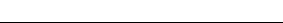 Адрес места жительства и (или) пребывания ребенка/поступающего*Адрес места жительства и (или) пребывания ребенка/поступающего*Адрес места жительства и (или) пребывания ребенка/поступающего*Адрес места жительства и (или) пребывания ребенка/поступающего*Адрес места жительства и (или) пребывания ребенка/поступающего*Адрес места жительства и (или) пребывания ребенка/поступающего*Адрес места жительства и (или) пребывания ребенка/поступающего*Адрес места жительства и (или) пребывания ребенка/поступающего*Адрес места жительства и (или) пребывания ребенка/поступающего*Адрес места жительства и (или) пребывания ребенка/поступающего*Адрес места жительства и (или) пребывания ребенка/поступающего*Адрес места жительства и (или) пребывания ребенка/поступающего*Адрес места жительства и (или) пребывания ребенка/поступающего*Адрес места жительства и (или) пребывания ребенка/поступающего*Адрес места жительства и (или) пребывания ребенка/поступающего*Адрес места жительства и (или) пребывания ребенка/поступающего*Адрес места жительства и (или) пребывания ребенка/поступающего*Адрес места жительства и (или) пребывания ребенка/поступающего*Адрес места жительства и (или) пребывания ребенка/поступающего*Адрес места жительства и (или) пребывания ребенка/поступающего*Адрес места жительства и (или) пребывания ребенка/поступающего*Адрес места жительства и (или) пребывания ребенка/поступающего*Адрес места жительства и (или) пребывания ребенка/поступающего*Адрес места жительства и (или) пребывания ребенка/поступающего*Адрес места жительства и (или) пребывания ребенка/поступающего*Адрес места жительства и (или) пребывания ребенка/поступающего*Адрес места жительства и (или) пребывания ребенка/поступающего*Адрес места жительства и (или) пребывания ребенка/поступающего*Адрес места жительства и (или) пребывания ребенка/поступающего*Адрес места жительства и (или) пребывания ребенка/поступающего*Свидетельство о рождении (паспорт – по достижении 14-летнего возраста): серия        №             , выданное (выданный)__________________________________________________________________________________________________________________________.Свидетельство о рождении (паспорт – по достижении 14-летнего возраста): серия        №             , выданное (выданный)__________________________________________________________________________________________________________________________.Свидетельство о рождении (паспорт – по достижении 14-летнего возраста): серия        №             , выданное (выданный)__________________________________________________________________________________________________________________________.Свидетельство о рождении (паспорт – по достижении 14-летнего возраста): серия        №             , выданное (выданный)__________________________________________________________________________________________________________________________.Свидетельство о рождении (паспорт – по достижении 14-летнего возраста): серия        №             , выданное (выданный)__________________________________________________________________________________________________________________________.Свидетельство о рождении (паспорт – по достижении 14-летнего возраста): серия        №             , выданное (выданный)__________________________________________________________________________________________________________________________.Свидетельство о рождении (паспорт – по достижении 14-летнего возраста): серия        №             , выданное (выданный)__________________________________________________________________________________________________________________________.Свидетельство о рождении (паспорт – по достижении 14-летнего возраста): серия        №             , выданное (выданный)__________________________________________________________________________________________________________________________.Свидетельство о рождении (паспорт – по достижении 14-летнего возраста): серия        №             , выданное (выданный)__________________________________________________________________________________________________________________________.Свидетельство о рождении (паспорт – по достижении 14-летнего возраста): серия        №             , выданное (выданный)__________________________________________________________________________________________________________________________.Свидетельство о рождении (паспорт – по достижении 14-летнего возраста): серия        №             , выданное (выданный)__________________________________________________________________________________________________________________________.Свидетельство о рождении (паспорт – по достижении 14-летнего возраста): серия        №             , выданное (выданный)__________________________________________________________________________________________________________________________.Свидетельство о рождении (паспорт – по достижении 14-летнего возраста): серия        №             , выданное (выданный)__________________________________________________________________________________________________________________________.Свидетельство о рождении (паспорт – по достижении 14-летнего возраста): серия        №             , выданное (выданный)__________________________________________________________________________________________________________________________.Свидетельство о рождении (паспорт – по достижении 14-летнего возраста): серия        №             , выданное (выданный)__________________________________________________________________________________________________________________________.Свидетельство о рождении (паспорт – по достижении 14-летнего возраста): серия        №             , выданное (выданный)__________________________________________________________________________________________________________________________.Свидетельство о рождении (паспорт – по достижении 14-летнего возраста): серия        №             , выданное (выданный)__________________________________________________________________________________________________________________________.Свидетельство о рождении (паспорт – по достижении 14-летнего возраста): серия        №             , выданное (выданный)__________________________________________________________________________________________________________________________.Свидетельство о рождении (паспорт – по достижении 14-летнего возраста): серия        №             , выданное (выданный)__________________________________________________________________________________________________________________________.Свидетельство о рождении (паспорт – по достижении 14-летнего возраста): серия        №             , выданное (выданный)__________________________________________________________________________________________________________________________.Свидетельство о рождении (паспорт – по достижении 14-летнего возраста): серия        №             , выданное (выданный)__________________________________________________________________________________________________________________________.Свидетельство о рождении (паспорт – по достижении 14-летнего возраста): серия        №             , выданное (выданный)__________________________________________________________________________________________________________________________.Свидетельство о рождении (паспорт – по достижении 14-летнего возраста): серия        №             , выданное (выданный)__________________________________________________________________________________________________________________________.Свидетельство о рождении (паспорт – по достижении 14-летнего возраста): серия        №             , выданное (выданный)__________________________________________________________________________________________________________________________.Свидетельство о рождении (паспорт – по достижении 14-летнего возраста): серия        №             , выданное (выданный)__________________________________________________________________________________________________________________________.Свидетельство о рождении (паспорт – по достижении 14-летнего возраста): серия        №             , выданное (выданный)__________________________________________________________________________________________________________________________.Свидетельство о рождении (паспорт – по достижении 14-летнего возраста): серия        №             , выданное (выданный)__________________________________________________________________________________________________________________________.Свидетельство о рождении (паспорт – по достижении 14-летнего возраста): серия        №             , выданное (выданный)__________________________________________________________________________________________________________________________.Свидетельство о рождении (паспорт – по достижении 14-летнего возраста): серия        №             , выданное (выданный)__________________________________________________________________________________________________________________________.Свидетельство о рождении (паспорт – по достижении 14-летнего возраста): серия        №             , выданное (выданный)__________________________________________________________________________________________________________________________.Свидетельство о рождении (паспорт – по достижении 14-летнего возраста): серия        №             , выданное (выданный)__________________________________________________________________________________________________________________________.Свидетельство о рождении (паспорт – по достижении 14-летнего возраста): серия        №             , выданное (выданный)__________________________________________________________________________________________________________________________.Свидетельство о рождении (паспорт – по достижении 14-летнего возраста): серия        №             , выданное (выданный)__________________________________________________________________________________________________________________________.Свидетельство о рождении (паспорт – по достижении 14-летнего возраста): серия        №             , выданное (выданный)__________________________________________________________________________________________________________________________.Свидетельство о рождении (паспорт – по достижении 14-летнего возраста): серия        №             , выданное (выданный)__________________________________________________________________________________________________________________________.Свидетельство о рождении (паспорт – по достижении 14-летнего возраста): серия        №             , выданное (выданный)__________________________________________________________________________________________________________________________.Свидетельство о рождении (паспорт – по достижении 14-летнего возраста): серия        №             , выданное (выданный)__________________________________________________________________________________________________________________________.Свидетельство о рождении (паспорт – по достижении 14-летнего возраста): серия        №             , выданное (выданный)__________________________________________________________________________________________________________________________.Свидетельство о рождении (паспорт – по достижении 14-летнего возраста): серия        №             , выданное (выданный)__________________________________________________________________________________________________________________________.Свидетельство о рождении (паспорт – по достижении 14-летнего возраста): серия        №             , выданное (выданный)__________________________________________________________________________________________________________________________.Свидетельство о рождении (паспорт – по достижении 14-летнего возраста): серия        №             , выданное (выданный)__________________________________________________________________________________________________________________________.Свидетельство о рождении (паспорт – по достижении 14-летнего возраста): серия        №             , выданное (выданный)__________________________________________________________________________________________________________________________.Свидетельство о рождении (паспорт – по достижении 14-летнего возраста): серия        №             , выданное (выданный)__________________________________________________________________________________________________________________________.Свидетельство о рождении (паспорт – по достижении 14-летнего возраста): серия        №             , выданное (выданный)__________________________________________________________________________________________________________________________.Свидетельство о рождении (паспорт – по достижении 14-летнего возраста): серия        №             , выданное (выданный)__________________________________________________________________________________________________________________________.Свидетельство о рождении (паспорт – по достижении 14-летнего возраста): серия        №             , выданное (выданный)__________________________________________________________________________________________________________________________.Свидетельство о рождении (паспорт – по достижении 14-летнего возраста): серия        №             , выданное (выданный)__________________________________________________________________________________________________________________________.Свидетельство о рождении (паспорт – по достижении 14-летнего возраста): серия        №             , выданное (выданный)__________________________________________________________________________________________________________________________.Свидетельство о рождении (паспорт – по достижении 14-летнего возраста): серия        №             , выданное (выданный)__________________________________________________________________________________________________________________________.Свидетельство о рождении (паспорт – по достижении 14-летнего возраста): серия        №             , выданное (выданный)__________________________________________________________________________________________________________________________.Свидетельство о рождении (паспорт – по достижении 14-летнего возраста): серия        №             , выданное (выданный)__________________________________________________________________________________________________________________________.Свидетельство о рождении (паспорт – по достижении 14-летнего возраста): серия        №             , выданное (выданный)__________________________________________________________________________________________________________________________.Свидетельство о рождении (паспорт – по достижении 14-летнего возраста): серия        №             , выданное (выданный)__________________________________________________________________________________________________________________________.Свидетельство о рождении (паспорт – по достижении 14-летнего возраста): серия        №             , выданное (выданный)__________________________________________________________________________________________________________________________.Свидетельство о рождении (паспорт – по достижении 14-летнего возраста): серия        №             , выданное (выданный)__________________________________________________________________________________________________________________________.Свидетельство о рождении (паспорт – по достижении 14-летнего возраста): серия        №             , выданное (выданный)__________________________________________________________________________________________________________________________.Свидетельство о рождении (паспорт – по достижении 14-летнего возраста): серия        №             , выданное (выданный)__________________________________________________________________________________________________________________________.Свидетельство о рождении (паспорт – по достижении 14-летнего возраста): серия        №             , выданное (выданный)__________________________________________________________________________________________________________________________.Свидетельство о рождении (паспорт – по достижении 14-летнего возраста): серия        №             , выданное (выданный)__________________________________________________________________________________________________________________________.Свидетельство о рождении (паспорт – по достижении 14-летнего возраста): серия        №             , выданное (выданный)__________________________________________________________________________________________________________________________.Контактный телефон поступающего*Контактный телефон поступающего*Контактный телефон поступающего*Контактный телефон поступающего*Контактный телефон поступающего*Контактный телефон поступающего*Контактный телефон поступающего*Контактный телефон поступающего*Контактный телефон поступающего*Контактный телефон поступающего*Контактный телефон поступающего*Контактный телефон поступающего*Контактный телефон поступающего*Контактный телефон поступающего*Контактный телефон поступающего*Контактный телефон поступающего*Контактный телефон поступающего*Контактный телефон поступающего*Контактный телефон поступающего*Контактный телефон поступающего*Контактный телефон поступающего*Адрес электронной почты (при наличии)Адрес электронной почты (при наличии)Адрес электронной почты (при наличии)Адрес электронной почты (при наличии)Адрес электронной почты (при наличии)Адрес электронной почты (при наличии)Адрес электронной почты (при наличии)Адрес электронной почты (при наличии)Адрес электронной почты (при наличии)Адрес электронной почты (при наличии)Адрес электронной почты (при наличии)Адрес электронной почты (при наличии)Адрес электронной почты (при наличии)Адрес электронной почты (при наличии)Адрес электронной почты (при наличии)Адрес электронной почты (при наличии)Адрес электронной почты (при наличии)Адрес электронной почты (при наличии)Адрес электронной почты (при наличии)Адрес электронной почты (при наличии)Адрес электронной почты (при наличии)Адрес электронной почты (при наличии)Адрес электронной почты (при наличии)Сведения о родителях (законных представителях):Сведения о родителях (законных представителях):Сведения о родителях (законных представителях):Сведения о родителях (законных представителях):Сведения о родителях (законных представителях):Сведения о родителях (законных представителях):Сведения о родителях (законных представителях):Сведения о родителях (законных представителях):Сведения о родителях (законных представителях):Сведения о родителях (законных представителях):Сведения о родителях (законных представителях):Сведения о родителях (законных представителях):Сведения о родителях (законных представителях):Сведения о родителях (законных представителях):Сведения о родителях (законных представителях):Сведения о родителях (законных представителях):Сведения о родителях (законных представителях):Сведения о родителях (законных представителях):Сведения о родителях (законных представителях):Сведения о родителях (законных представителях):Сведения о родителях (законных представителях):Сведения о родителях (законных представителях):Сведения о родителях (законных представителях):Сведения о родителях (законных представителях):Сведения о родителях (законных представителях):Сведения о родителях (законных представителях):Сведения о родителях (законных представителях):Сведения о родителях (законных представителях):Сведения о родителях (законных представителях):Ф.И.О.*Ф.И.О.*Ф.И.О.*Ф.И.О.*Ф.И.О.*Ф.И.О.*Адрес места жительства и (или) пребывания*Адрес места жительства и (или) пребывания*Адрес места жительства и (или) пребывания*Адрес места жительства и (или) пребывания*Адрес места жительства и (или) пребывания*Адрес места жительства и (или) пребывания*Адрес места жительства и (или) пребывания*Адрес места жительства и (или) пребывания*Адрес места жительства и (или) пребывания*Адрес места жительства и (или) пребывания*Адрес места жительства и (или) пребывания*Адрес места жительства и (или) пребывания*Адрес места жительства и (или) пребывания*Адрес места жительства и (или) пребывания*Адрес места жительства и (или) пребывания*Адрес места жительства и (или) пребывания*Адрес места жительства и (или) пребывания*Адрес места жительства и (или) пребывания*Адрес места жительства и (или) пребывания*Адрес места жительства и (или) пребывания*Адрес места жительства и (или) пребывания*Адрес места жительства и (или) пребывания*Адрес места жительства и (или) пребывания*Адрес места жительства и (или) пребывания*Адрес места жительства и (или) пребывания*Адрес места жительства и (или) пребывания*Адрес места жительства и (или) пребывания*Адрес места жительства и (или) пребывания*Адрес места жительства и (или) пребывания*Адрес места жительства и (или) пребывания*Контактный телефон*Контактный телефон*Контактный телефон*Контактный телефон*Контактный телефон*Контактный телефон*Контактный телефон*Контактный телефон*Контактный телефон*Контактный телефон*Контактный телефон*Контактный телефон*Контактный телефон*Адрес электронной почты (при наличии)Адрес электронной почты (при наличии)Адрес электронной почты (при наличии)Адрес электронной почты (при наличии)Адрес электронной почты (при наличии)Адрес электронной почты (при наличии)Адрес электронной почты (при наличии)Адрес электронной почты (при наличии)Адрес электронной почты (при наличии)Адрес электронной почты (при наличии)Адрес электронной почты (при наличии)Адрес электронной почты (при наличии)Адрес электронной почты (при наличии)Адрес электронной почты (при наличии)Адрес электронной почты (при наличии)Адрес электронной почты (при наличии)Адрес электронной почты (при наличии)Адрес электронной почты (при наличии)Адрес электронной почты (при наличии)Адрес электронной почты (при наличии)Адрес электронной почты (при наличии)Адрес электронной почты (при наличии)Адрес электронной почты (при наличии)Адрес электронной почты (при наличии)Адрес электронной почты (при наличии)Адрес электронной почты (при наличии)Адрес электронной почты (при наличии)Адрес электронной почты (при наличии)Адрес электронной почты (при наличии)Адрес электронной почты (при наличии)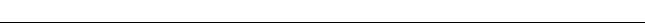         Прошу проинформировать меня о приеме (отказе в приеме) в образовательную организацию (выбрать способ информирования, в том числе в электронной форме):        Прошу проинформировать меня о приеме (отказе в приеме) в образовательную организацию (выбрать способ информирования, в том числе в электронной форме):        Прошу проинформировать меня о приеме (отказе в приеме) в образовательную организацию (выбрать способ информирования, в том числе в электронной форме):        Прошу проинформировать меня о приеме (отказе в приеме) в образовательную организацию (выбрать способ информирования, в том числе в электронной форме):        Прошу проинформировать меня о приеме (отказе в приеме) в образовательную организацию (выбрать способ информирования, в том числе в электронной форме):        Прошу проинформировать меня о приеме (отказе в приеме) в образовательную организацию (выбрать способ информирования, в том числе в электронной форме):        Прошу проинформировать меня о приеме (отказе в приеме) в образовательную организацию (выбрать способ информирования, в том числе в электронной форме):        Прошу проинформировать меня о приеме (отказе в приеме) в образовательную организацию (выбрать способ информирования, в том числе в электронной форме):        Прошу проинформировать меня о приеме (отказе в приеме) в образовательную организацию (выбрать способ информирования, в том числе в электронной форме):        Прошу проинформировать меня о приеме (отказе в приеме) в образовательную организацию (выбрать способ информирования, в том числе в электронной форме):        Прошу проинформировать меня о приеме (отказе в приеме) в образовательную организацию (выбрать способ информирования, в том числе в электронной форме):        Прошу проинформировать меня о приеме (отказе в приеме) в образовательную организацию (выбрать способ информирования, в том числе в электронной форме):        Прошу проинформировать меня о приеме (отказе в приеме) в образовательную организацию (выбрать способ информирования, в том числе в электронной форме):        Прошу проинформировать меня о приеме (отказе в приеме) в образовательную организацию (выбрать способ информирования, в том числе в электронной форме):        Прошу проинформировать меня о приеме (отказе в приеме) в образовательную организацию (выбрать способ информирования, в том числе в электронной форме):        Прошу проинформировать меня о приеме (отказе в приеме) в образовательную организацию (выбрать способ информирования, в том числе в электронной форме):        Прошу проинформировать меня о приеме (отказе в приеме) в образовательную организацию (выбрать способ информирования, в том числе в электронной форме):        Прошу проинформировать меня о приеме (отказе в приеме) в образовательную организацию (выбрать способ информирования, в том числе в электронной форме):        Прошу проинформировать меня о приеме (отказе в приеме) в образовательную организацию (выбрать способ информирования, в том числе в электронной форме):        Прошу проинформировать меня о приеме (отказе в приеме) в образовательную организацию (выбрать способ информирования, в том числе в электронной форме):        Прошу проинформировать меня о приеме (отказе в приеме) в образовательную организацию (выбрать способ информирования, в том числе в электронной форме):        Прошу проинформировать меня о приеме (отказе в приеме) в образовательную организацию (выбрать способ информирования, в том числе в электронной форме):        Прошу проинформировать меня о приеме (отказе в приеме) в образовательную организацию (выбрать способ информирования, в том числе в электронной форме):        Прошу проинформировать меня о приеме (отказе в приеме) в образовательную организацию (выбрать способ информирования, в том числе в электронной форме):        Прошу проинформировать меня о приеме (отказе в приеме) в образовательную организацию (выбрать способ информирования, в том числе в электронной форме):        Прошу проинформировать меня о приеме (отказе в приеме) в образовательную организацию (выбрать способ информирования, в том числе в электронной форме):        Прошу проинформировать меня о приеме (отказе в приеме) в образовательную организацию (выбрать способ информирования, в том числе в электронной форме):        Прошу проинформировать меня о приеме (отказе в приеме) в образовательную организацию (выбрать способ информирования, в том числе в электронной форме):        Прошу проинформировать меня о приеме (отказе в приеме) в образовательную организацию (выбрать способ информирования, в том числе в электронной форме):        Прошу проинформировать меня о приеме (отказе в приеме) в образовательную организацию (выбрать способ информирования, в том числе в электронной форме):         С уставом образовательной организации, лицензией на осуществление образовательной деятельности, свидетельством о государственной аккредитации образовательной организации, образовательными программами и документами, регламентирующими организацию и осуществление образовательной деятельности, правами и обязанностями обучающихся ознакомлен (а).         С уставом образовательной организации, лицензией на осуществление образовательной деятельности, свидетельством о государственной аккредитации образовательной организации, образовательными программами и документами, регламентирующими организацию и осуществление образовательной деятельности, правами и обязанностями обучающихся ознакомлен (а).         С уставом образовательной организации, лицензией на осуществление образовательной деятельности, свидетельством о государственной аккредитации образовательной организации, образовательными программами и документами, регламентирующими организацию и осуществление образовательной деятельности, правами и обязанностями обучающихся ознакомлен (а).         С уставом образовательной организации, лицензией на осуществление образовательной деятельности, свидетельством о государственной аккредитации образовательной организации, образовательными программами и документами, регламентирующими организацию и осуществление образовательной деятельности, правами и обязанностями обучающихся ознакомлен (а).         С уставом образовательной организации, лицензией на осуществление образовательной деятельности, свидетельством о государственной аккредитации образовательной организации, образовательными программами и документами, регламентирующими организацию и осуществление образовательной деятельности, правами и обязанностями обучающихся ознакомлен (а).         С уставом образовательной организации, лицензией на осуществление образовательной деятельности, свидетельством о государственной аккредитации образовательной организации, образовательными программами и документами, регламентирующими организацию и осуществление образовательной деятельности, правами и обязанностями обучающихся ознакомлен (а).         С уставом образовательной организации, лицензией на осуществление образовательной деятельности, свидетельством о государственной аккредитации образовательной организации, образовательными программами и документами, регламентирующими организацию и осуществление образовательной деятельности, правами и обязанностями обучающихся ознакомлен (а).         С уставом образовательной организации, лицензией на осуществление образовательной деятельности, свидетельством о государственной аккредитации образовательной организации, образовательными программами и документами, регламентирующими организацию и осуществление образовательной деятельности, правами и обязанностями обучающихся ознакомлен (а).         С уставом образовательной организации, лицензией на осуществление образовательной деятельности, свидетельством о государственной аккредитации образовательной организации, образовательными программами и документами, регламентирующими организацию и осуществление образовательной деятельности, правами и обязанностями обучающихся ознакомлен (а).         С уставом образовательной организации, лицензией на осуществление образовательной деятельности, свидетельством о государственной аккредитации образовательной организации, образовательными программами и документами, регламентирующими организацию и осуществление образовательной деятельности, правами и обязанностями обучающихся ознакомлен (а).         С уставом образовательной организации, лицензией на осуществление образовательной деятельности, свидетельством о государственной аккредитации образовательной организации, образовательными программами и документами, регламентирующими организацию и осуществление образовательной деятельности, правами и обязанностями обучающихся ознакомлен (а).         С уставом образовательной организации, лицензией на осуществление образовательной деятельности, свидетельством о государственной аккредитации образовательной организации, образовательными программами и документами, регламентирующими организацию и осуществление образовательной деятельности, правами и обязанностями обучающихся ознакомлен (а).         С уставом образовательной организации, лицензией на осуществление образовательной деятельности, свидетельством о государственной аккредитации образовательной организации, образовательными программами и документами, регламентирующими организацию и осуществление образовательной деятельности, правами и обязанностями обучающихся ознакомлен (а).         С уставом образовательной организации, лицензией на осуществление образовательной деятельности, свидетельством о государственной аккредитации образовательной организации, образовательными программами и документами, регламентирующими организацию и осуществление образовательной деятельности, правами и обязанностями обучающихся ознакомлен (а).         С уставом образовательной организации, лицензией на осуществление образовательной деятельности, свидетельством о государственной аккредитации образовательной организации, образовательными программами и документами, регламентирующими организацию и осуществление образовательной деятельности, правами и обязанностями обучающихся ознакомлен (а).         С уставом образовательной организации, лицензией на осуществление образовательной деятельности, свидетельством о государственной аккредитации образовательной организации, образовательными программами и документами, регламентирующими организацию и осуществление образовательной деятельности, правами и обязанностями обучающихся ознакомлен (а).         С уставом образовательной организации, лицензией на осуществление образовательной деятельности, свидетельством о государственной аккредитации образовательной организации, образовательными программами и документами, регламентирующими организацию и осуществление образовательной деятельности, правами и обязанностями обучающихся ознакомлен (а).         С уставом образовательной организации, лицензией на осуществление образовательной деятельности, свидетельством о государственной аккредитации образовательной организации, образовательными программами и документами, регламентирующими организацию и осуществление образовательной деятельности, правами и обязанностями обучающихся ознакомлен (а).         С уставом образовательной организации, лицензией на осуществление образовательной деятельности, свидетельством о государственной аккредитации образовательной организации, образовательными программами и документами, регламентирующими организацию и осуществление образовательной деятельности, правами и обязанностями обучающихся ознакомлен (а).         С уставом образовательной организации, лицензией на осуществление образовательной деятельности, свидетельством о государственной аккредитации образовательной организации, образовательными программами и документами, регламентирующими организацию и осуществление образовательной деятельности, правами и обязанностями обучающихся ознакомлен (а).         С уставом образовательной организации, лицензией на осуществление образовательной деятельности, свидетельством о государственной аккредитации образовательной организации, образовательными программами и документами, регламентирующими организацию и осуществление образовательной деятельности, правами и обязанностями обучающихся ознакомлен (а).         С уставом образовательной организации, лицензией на осуществление образовательной деятельности, свидетельством о государственной аккредитации образовательной организации, образовательными программами и документами, регламентирующими организацию и осуществление образовательной деятельности, правами и обязанностями обучающихся ознакомлен (а).         С уставом образовательной организации, лицензией на осуществление образовательной деятельности, свидетельством о государственной аккредитации образовательной организации, образовательными программами и документами, регламентирующими организацию и осуществление образовательной деятельности, правами и обязанностями обучающихся ознакомлен (а).         С уставом образовательной организации, лицензией на осуществление образовательной деятельности, свидетельством о государственной аккредитации образовательной организации, образовательными программами и документами, регламентирующими организацию и осуществление образовательной деятельности, правами и обязанностями обучающихся ознакомлен (а).         С уставом образовательной организации, лицензией на осуществление образовательной деятельности, свидетельством о государственной аккредитации образовательной организации, образовательными программами и документами, регламентирующими организацию и осуществление образовательной деятельности, правами и обязанностями обучающихся ознакомлен (а).         С уставом образовательной организации, лицензией на осуществление образовательной деятельности, свидетельством о государственной аккредитации образовательной организации, образовательными программами и документами, регламентирующими организацию и осуществление образовательной деятельности, правами и обязанностями обучающихся ознакомлен (а).         С уставом образовательной организации, лицензией на осуществление образовательной деятельности, свидетельством о государственной аккредитации образовательной организации, образовательными программами и документами, регламентирующими организацию и осуществление образовательной деятельности, правами и обязанностями обучающихся ознакомлен (а).         С уставом образовательной организации, лицензией на осуществление образовательной деятельности, свидетельством о государственной аккредитации образовательной организации, образовательными программами и документами, регламентирующими организацию и осуществление образовательной деятельности, правами и обязанностями обучающихся ознакомлен (а).         С уставом образовательной организации, лицензией на осуществление образовательной деятельности, свидетельством о государственной аккредитации образовательной организации, образовательными программами и документами, регламентирующими организацию и осуществление образовательной деятельности, правами и обязанностями обучающихся ознакомлен (а).         С уставом образовательной организации, лицензией на осуществление образовательной деятельности, свидетельством о государственной аккредитации образовательной организации, образовательными программами и документами, регламентирующими организацию и осуществление образовательной деятельности, правами и обязанностями обучающихся ознакомлен (а).         С уставом образовательной организации, лицензией на осуществление образовательной деятельности, свидетельством о государственной аккредитации образовательной организации, образовательными программами и документами, регламентирующими организацию и осуществление образовательной деятельности, правами и обязанностями обучающихся ознакомлен (а).         С уставом образовательной организации, лицензией на осуществление образовательной деятельности, свидетельством о государственной аккредитации образовательной организации, образовательными программами и документами, регламентирующими организацию и осуществление образовательной деятельности, правами и обязанностями обучающихся ознакомлен (а).         С уставом образовательной организации, лицензией на осуществление образовательной деятельности, свидетельством о государственной аккредитации образовательной организации, образовательными программами и документами, регламентирующими организацию и осуществление образовательной деятельности, правами и обязанностями обучающихся ознакомлен (а).         С уставом образовательной организации, лицензией на осуществление образовательной деятельности, свидетельством о государственной аккредитации образовательной организации, образовательными программами и документами, регламентирующими организацию и осуществление образовательной деятельности, правами и обязанностями обучающихся ознакомлен (а).         С уставом образовательной организации, лицензией на осуществление образовательной деятельности, свидетельством о государственной аккредитации образовательной организации, образовательными программами и документами, регламентирующими организацию и осуществление образовательной деятельности, правами и обязанностями обучающихся ознакомлен (а).         С уставом образовательной организации, лицензией на осуществление образовательной деятельности, свидетельством о государственной аккредитации образовательной организации, образовательными программами и документами, регламентирующими организацию и осуществление образовательной деятельности, правами и обязанностями обучающихся ознакомлен (а).         С уставом образовательной организации, лицензией на осуществление образовательной деятельности, свидетельством о государственной аккредитации образовательной организации, образовательными программами и документами, регламентирующими организацию и осуществление образовательной деятельности, правами и обязанностями обучающихся ознакомлен (а).         С уставом образовательной организации, лицензией на осуществление образовательной деятельности, свидетельством о государственной аккредитации образовательной организации, образовательными программами и документами, регламентирующими организацию и осуществление образовательной деятельности, правами и обязанностями обучающихся ознакомлен (а).         С уставом образовательной организации, лицензией на осуществление образовательной деятельности, свидетельством о государственной аккредитации образовательной организации, образовательными программами и документами, регламентирующими организацию и осуществление образовательной деятельности, правами и обязанностями обучающихся ознакомлен (а).         С уставом образовательной организации, лицензией на осуществление образовательной деятельности, свидетельством о государственной аккредитации образовательной организации, образовательными программами и документами, регламентирующими организацию и осуществление образовательной деятельности, правами и обязанностями обучающихся ознакомлен (а).         С уставом образовательной организации, лицензией на осуществление образовательной деятельности, свидетельством о государственной аккредитации образовательной организации, образовательными программами и документами, регламентирующими организацию и осуществление образовательной деятельности, правами и обязанностями обучающихся ознакомлен (а).         С уставом образовательной организации, лицензией на осуществление образовательной деятельности, свидетельством о государственной аккредитации образовательной организации, образовательными программами и документами, регламентирующими организацию и осуществление образовательной деятельности, правами и обязанностями обучающихся ознакомлен (а).         С уставом образовательной организации, лицензией на осуществление образовательной деятельности, свидетельством о государственной аккредитации образовательной организации, образовательными программами и документами, регламентирующими организацию и осуществление образовательной деятельности, правами и обязанностями обучающихся ознакомлен (а).         С уставом образовательной организации, лицензией на осуществление образовательной деятельности, свидетельством о государственной аккредитации образовательной организации, образовательными программами и документами, регламентирующими организацию и осуществление образовательной деятельности, правами и обязанностями обучающихся ознакомлен (а).         С уставом образовательной организации, лицензией на осуществление образовательной деятельности, свидетельством о государственной аккредитации образовательной организации, образовательными программами и документами, регламентирующими организацию и осуществление образовательной деятельности, правами и обязанностями обучающихся ознакомлен (а).         С уставом образовательной организации, лицензией на осуществление образовательной деятельности, свидетельством о государственной аккредитации образовательной организации, образовательными программами и документами, регламентирующими организацию и осуществление образовательной деятельности, правами и обязанностями обучающихся ознакомлен (а).         С уставом образовательной организации, лицензией на осуществление образовательной деятельности, свидетельством о государственной аккредитации образовательной организации, образовательными программами и документами, регламентирующими организацию и осуществление образовательной деятельности, правами и обязанностями обучающихся ознакомлен (а).         С уставом образовательной организации, лицензией на осуществление образовательной деятельности, свидетельством о государственной аккредитации образовательной организации, образовательными программами и документами, регламентирующими организацию и осуществление образовательной деятельности, правами и обязанностями обучающихся ознакомлен (а).         С уставом образовательной организации, лицензией на осуществление образовательной деятельности, свидетельством о государственной аккредитации образовательной организации, образовательными программами и документами, регламентирующими организацию и осуществление образовательной деятельности, правами и обязанностями обучающихся ознакомлен (а).         С уставом образовательной организации, лицензией на осуществление образовательной деятельности, свидетельством о государственной аккредитации образовательной организации, образовательными программами и документами, регламентирующими организацию и осуществление образовательной деятельности, правами и обязанностями обучающихся ознакомлен (а).         С уставом образовательной организации, лицензией на осуществление образовательной деятельности, свидетельством о государственной аккредитации образовательной организации, образовательными программами и документами, регламентирующими организацию и осуществление образовательной деятельности, правами и обязанностями обучающихся ознакомлен (а).         С уставом образовательной организации, лицензией на осуществление образовательной деятельности, свидетельством о государственной аккредитации образовательной организации, образовательными программами и документами, регламентирующими организацию и осуществление образовательной деятельности, правами и обязанностями обучающихся ознакомлен (а).         С уставом образовательной организации, лицензией на осуществление образовательной деятельности, свидетельством о государственной аккредитации образовательной организации, образовательными программами и документами, регламентирующими организацию и осуществление образовательной деятельности, правами и обязанностями обучающихся ознакомлен (а).         С уставом образовательной организации, лицензией на осуществление образовательной деятельности, свидетельством о государственной аккредитации образовательной организации, образовательными программами и документами, регламентирующими организацию и осуществление образовательной деятельности, правами и обязанностями обучающихся ознакомлен (а).         С уставом образовательной организации, лицензией на осуществление образовательной деятельности, свидетельством о государственной аккредитации образовательной организации, образовательными программами и документами, регламентирующими организацию и осуществление образовательной деятельности, правами и обязанностями обучающихся ознакомлен (а).         С уставом образовательной организации, лицензией на осуществление образовательной деятельности, свидетельством о государственной аккредитации образовательной организации, образовательными программами и документами, регламентирующими организацию и осуществление образовательной деятельности, правами и обязанностями обучающихся ознакомлен (а).         С уставом образовательной организации, лицензией на осуществление образовательной деятельности, свидетельством о государственной аккредитации образовательной организации, образовательными программами и документами, регламентирующими организацию и осуществление образовательной деятельности, правами и обязанностями обучающихся ознакомлен (а).         С уставом образовательной организации, лицензией на осуществление образовательной деятельности, свидетельством о государственной аккредитации образовательной организации, образовательными программами и документами, регламентирующими организацию и осуществление образовательной деятельности, правами и обязанностями обучающихся ознакомлен (а).         С уставом образовательной организации, лицензией на осуществление образовательной деятельности, свидетельством о государственной аккредитации образовательной организации, образовательными программами и документами, регламентирующими организацию и осуществление образовательной деятельности, правами и обязанностями обучающихся ознакомлен (а).         С уставом образовательной организации, лицензией на осуществление образовательной деятельности, свидетельством о государственной аккредитации образовательной организации, образовательными программами и документами, регламентирующими организацию и осуществление образовательной деятельности, правами и обязанностями обучающихся ознакомлен (а).         С уставом образовательной организации, лицензией на осуществление образовательной деятельности, свидетельством о государственной аккредитации образовательной организации, образовательными программами и документами, регламентирующими организацию и осуществление образовательной деятельности, правами и обязанностями обучающихся ознакомлен (а).         С уставом образовательной организации, лицензией на осуществление образовательной деятельности, свидетельством о государственной аккредитации образовательной организации, образовательными программами и документами, регламентирующими организацию и осуществление образовательной деятельности, правами и обязанностями обучающихся ознакомлен (а).Достоверность и полноту указанных сведений подтверждаю.Достоверность и полноту указанных сведений подтверждаю.Достоверность и полноту указанных сведений подтверждаю.Достоверность и полноту указанных сведений подтверждаю.Достоверность и полноту указанных сведений подтверждаю.Достоверность и полноту указанных сведений подтверждаю.Достоверность и полноту указанных сведений подтверждаю.Достоверность и полноту указанных сведений подтверждаю.Достоверность и полноту указанных сведений подтверждаю.Достоверность и полноту указанных сведений подтверждаю.Достоверность и полноту указанных сведений подтверждаю.Достоверность и полноту указанных сведений подтверждаю.Достоверность и полноту указанных сведений подтверждаю.Достоверность и полноту указанных сведений подтверждаю.Достоверность и полноту указанных сведений подтверждаю.Достоверность и полноту указанных сведений подтверждаю.Достоверность и полноту указанных сведений подтверждаю.Достоверность и полноту указанных сведений подтверждаю.Достоверность и полноту указанных сведений подтверждаю.Достоверность и полноту указанных сведений подтверждаю.Достоверность и полноту указанных сведений подтверждаю.Достоверность и полноту указанных сведений подтверждаю.Достоверность и полноту указанных сведений подтверждаю.Достоверность и полноту указанных сведений подтверждаю.Достоверность и полноту указанных сведений подтверждаю.«    »    20    г.«    »    20    г.«    »    20    г.«    »    20    г.«    »    20    г.«    »    20    г.«    »    20    г.«    »    20    г.«    »    20    г.(Ф.И.О.)(Ф.И.О.)(Ф.И.О.)(Ф.И.О.)(Ф.И.О.)(Ф.И.О.)(Ф.И.О.)(Ф.И.О.)(Ф.И.О.)(Ф.И.О.)(Ф.И.О.)(Ф.И.О.)(Ф.И.О.)(Ф.И.О.)(Ф.И.О.)(подпись)(подпись)(подпись)(подпись)(подпись)       Подтверждаю согласие на обработку, то есть сбор, систематизацию, накопление, хранение, уточнение (обновление, изменение), использование, распространение (в том числе передачу), обезличивание, блокирование, уничтожение моих персональных данных/персональных данных меня и ребенка, а именно: фамилия, имя, отчество, дата рождения, регистрация по месту жительства (пребывания), серия, номер, дата и место выдачи паспорта, СНИЛС, в целях получения муниципальной услуги «Прием на обучение по образовательным программам начального общего, основного общего и среднего общего образования».        Подтверждаю согласие на обработку, то есть сбор, систематизацию, накопление, хранение, уточнение (обновление, изменение), использование, распространение (в том числе передачу), обезличивание, блокирование, уничтожение моих персональных данных/персональных данных меня и ребенка, а именно: фамилия, имя, отчество, дата рождения, регистрация по месту жительства (пребывания), серия, номер, дата и место выдачи паспорта, СНИЛС, в целях получения муниципальной услуги «Прием на обучение по образовательным программам начального общего, основного общего и среднего общего образования».        Подтверждаю согласие на обработку, то есть сбор, систематизацию, накопление, хранение, уточнение (обновление, изменение), использование, распространение (в том числе передачу), обезличивание, блокирование, уничтожение моих персональных данных/персональных данных меня и ребенка, а именно: фамилия, имя, отчество, дата рождения, регистрация по месту жительства (пребывания), серия, номер, дата и место выдачи паспорта, СНИЛС, в целях получения муниципальной услуги «Прием на обучение по образовательным программам начального общего, основного общего и среднего общего образования».        Подтверждаю согласие на обработку, то есть сбор, систематизацию, накопление, хранение, уточнение (обновление, изменение), использование, распространение (в том числе передачу), обезличивание, блокирование, уничтожение моих персональных данных/персональных данных меня и ребенка, а именно: фамилия, имя, отчество, дата рождения, регистрация по месту жительства (пребывания), серия, номер, дата и место выдачи паспорта, СНИЛС, в целях получения муниципальной услуги «Прием на обучение по образовательным программам начального общего, основного общего и среднего общего образования».        Подтверждаю согласие на обработку, то есть сбор, систематизацию, накопление, хранение, уточнение (обновление, изменение), использование, распространение (в том числе передачу), обезличивание, блокирование, уничтожение моих персональных данных/персональных данных меня и ребенка, а именно: фамилия, имя, отчество, дата рождения, регистрация по месту жительства (пребывания), серия, номер, дата и место выдачи паспорта, СНИЛС, в целях получения муниципальной услуги «Прием на обучение по образовательным программам начального общего, основного общего и среднего общего образования».        Подтверждаю согласие на обработку, то есть сбор, систематизацию, накопление, хранение, уточнение (обновление, изменение), использование, распространение (в том числе передачу), обезличивание, блокирование, уничтожение моих персональных данных/персональных данных меня и ребенка, а именно: фамилия, имя, отчество, дата рождения, регистрация по месту жительства (пребывания), серия, номер, дата и место выдачи паспорта, СНИЛС, в целях получения муниципальной услуги «Прием на обучение по образовательным программам начального общего, основного общего и среднего общего образования».        Подтверждаю согласие на обработку, то есть сбор, систематизацию, накопление, хранение, уточнение (обновление, изменение), использование, распространение (в том числе передачу), обезличивание, блокирование, уничтожение моих персональных данных/персональных данных меня и ребенка, а именно: фамилия, имя, отчество, дата рождения, регистрация по месту жительства (пребывания), серия, номер, дата и место выдачи паспорта, СНИЛС, в целях получения муниципальной услуги «Прием на обучение по образовательным программам начального общего, основного общего и среднего общего образования».        Подтверждаю согласие на обработку, то есть сбор, систематизацию, накопление, хранение, уточнение (обновление, изменение), использование, распространение (в том числе передачу), обезличивание, блокирование, уничтожение моих персональных данных/персональных данных меня и ребенка, а именно: фамилия, имя, отчество, дата рождения, регистрация по месту жительства (пребывания), серия, номер, дата и место выдачи паспорта, СНИЛС, в целях получения муниципальной услуги «Прием на обучение по образовательным программам начального общего, основного общего и среднего общего образования».        Подтверждаю согласие на обработку, то есть сбор, систематизацию, накопление, хранение, уточнение (обновление, изменение), использование, распространение (в том числе передачу), обезличивание, блокирование, уничтожение моих персональных данных/персональных данных меня и ребенка, а именно: фамилия, имя, отчество, дата рождения, регистрация по месту жительства (пребывания), серия, номер, дата и место выдачи паспорта, СНИЛС, в целях получения муниципальной услуги «Прием на обучение по образовательным программам начального общего, основного общего и среднего общего образования».        Подтверждаю согласие на обработку, то есть сбор, систематизацию, накопление, хранение, уточнение (обновление, изменение), использование, распространение (в том числе передачу), обезличивание, блокирование, уничтожение моих персональных данных/персональных данных меня и ребенка, а именно: фамилия, имя, отчество, дата рождения, регистрация по месту жительства (пребывания), серия, номер, дата и место выдачи паспорта, СНИЛС, в целях получения муниципальной услуги «Прием на обучение по образовательным программам начального общего, основного общего и среднего общего образования».        Подтверждаю согласие на обработку, то есть сбор, систематизацию, накопление, хранение, уточнение (обновление, изменение), использование, распространение (в том числе передачу), обезличивание, блокирование, уничтожение моих персональных данных/персональных данных меня и ребенка, а именно: фамилия, имя, отчество, дата рождения, регистрация по месту жительства (пребывания), серия, номер, дата и место выдачи паспорта, СНИЛС, в целях получения муниципальной услуги «Прием на обучение по образовательным программам начального общего, основного общего и среднего общего образования».        Подтверждаю согласие на обработку, то есть сбор, систематизацию, накопление, хранение, уточнение (обновление, изменение), использование, распространение (в том числе передачу), обезличивание, блокирование, уничтожение моих персональных данных/персональных данных меня и ребенка, а именно: фамилия, имя, отчество, дата рождения, регистрация по месту жительства (пребывания), серия, номер, дата и место выдачи паспорта, СНИЛС, в целях получения муниципальной услуги «Прием на обучение по образовательным программам начального общего, основного общего и среднего общего образования».        Подтверждаю согласие на обработку, то есть сбор, систематизацию, накопление, хранение, уточнение (обновление, изменение), использование, распространение (в том числе передачу), обезличивание, блокирование, уничтожение моих персональных данных/персональных данных меня и ребенка, а именно: фамилия, имя, отчество, дата рождения, регистрация по месту жительства (пребывания), серия, номер, дата и место выдачи паспорта, СНИЛС, в целях получения муниципальной услуги «Прием на обучение по образовательным программам начального общего, основного общего и среднего общего образования».        Подтверждаю согласие на обработку, то есть сбор, систематизацию, накопление, хранение, уточнение (обновление, изменение), использование, распространение (в том числе передачу), обезличивание, блокирование, уничтожение моих персональных данных/персональных данных меня и ребенка, а именно: фамилия, имя, отчество, дата рождения, регистрация по месту жительства (пребывания), серия, номер, дата и место выдачи паспорта, СНИЛС, в целях получения муниципальной услуги «Прием на обучение по образовательным программам начального общего, основного общего и среднего общего образования».        Подтверждаю согласие на обработку, то есть сбор, систематизацию, накопление, хранение, уточнение (обновление, изменение), использование, распространение (в том числе передачу), обезличивание, блокирование, уничтожение моих персональных данных/персональных данных меня и ребенка, а именно: фамилия, имя, отчество, дата рождения, регистрация по месту жительства (пребывания), серия, номер, дата и место выдачи паспорта, СНИЛС, в целях получения муниципальной услуги «Прием на обучение по образовательным программам начального общего, основного общего и среднего общего образования».        Подтверждаю согласие на обработку, то есть сбор, систематизацию, накопление, хранение, уточнение (обновление, изменение), использование, распространение (в том числе передачу), обезличивание, блокирование, уничтожение моих персональных данных/персональных данных меня и ребенка, а именно: фамилия, имя, отчество, дата рождения, регистрация по месту жительства (пребывания), серия, номер, дата и место выдачи паспорта, СНИЛС, в целях получения муниципальной услуги «Прием на обучение по образовательным программам начального общего, основного общего и среднего общего образования».        Подтверждаю согласие на обработку, то есть сбор, систематизацию, накопление, хранение, уточнение (обновление, изменение), использование, распространение (в том числе передачу), обезличивание, блокирование, уничтожение моих персональных данных/персональных данных меня и ребенка, а именно: фамилия, имя, отчество, дата рождения, регистрация по месту жительства (пребывания), серия, номер, дата и место выдачи паспорта, СНИЛС, в целях получения муниципальной услуги «Прием на обучение по образовательным программам начального общего, основного общего и среднего общего образования».        Подтверждаю согласие на обработку, то есть сбор, систематизацию, накопление, хранение, уточнение (обновление, изменение), использование, распространение (в том числе передачу), обезличивание, блокирование, уничтожение моих персональных данных/персональных данных меня и ребенка, а именно: фамилия, имя, отчество, дата рождения, регистрация по месту жительства (пребывания), серия, номер, дата и место выдачи паспорта, СНИЛС, в целях получения муниципальной услуги «Прием на обучение по образовательным программам начального общего, основного общего и среднего общего образования».        Подтверждаю согласие на обработку, то есть сбор, систематизацию, накопление, хранение, уточнение (обновление, изменение), использование, распространение (в том числе передачу), обезличивание, блокирование, уничтожение моих персональных данных/персональных данных меня и ребенка, а именно: фамилия, имя, отчество, дата рождения, регистрация по месту жительства (пребывания), серия, номер, дата и место выдачи паспорта, СНИЛС, в целях получения муниципальной услуги «Прием на обучение по образовательным программам начального общего, основного общего и среднего общего образования».        Подтверждаю согласие на обработку, то есть сбор, систематизацию, накопление, хранение, уточнение (обновление, изменение), использование, распространение (в том числе передачу), обезличивание, блокирование, уничтожение моих персональных данных/персональных данных меня и ребенка, а именно: фамилия, имя, отчество, дата рождения, регистрация по месту жительства (пребывания), серия, номер, дата и место выдачи паспорта, СНИЛС, в целях получения муниципальной услуги «Прием на обучение по образовательным программам начального общего, основного общего и среднего общего образования».        Подтверждаю согласие на обработку, то есть сбор, систематизацию, накопление, хранение, уточнение (обновление, изменение), использование, распространение (в том числе передачу), обезличивание, блокирование, уничтожение моих персональных данных/персональных данных меня и ребенка, а именно: фамилия, имя, отчество, дата рождения, регистрация по месту жительства (пребывания), серия, номер, дата и место выдачи паспорта, СНИЛС, в целях получения муниципальной услуги «Прием на обучение по образовательным программам начального общего, основного общего и среднего общего образования».        Подтверждаю согласие на обработку, то есть сбор, систематизацию, накопление, хранение, уточнение (обновление, изменение), использование, распространение (в том числе передачу), обезличивание, блокирование, уничтожение моих персональных данных/персональных данных меня и ребенка, а именно: фамилия, имя, отчество, дата рождения, регистрация по месту жительства (пребывания), серия, номер, дата и место выдачи паспорта, СНИЛС, в целях получения муниципальной услуги «Прием на обучение по образовательным программам начального общего, основного общего и среднего общего образования».        Подтверждаю согласие на обработку, то есть сбор, систематизацию, накопление, хранение, уточнение (обновление, изменение), использование, распространение (в том числе передачу), обезличивание, блокирование, уничтожение моих персональных данных/персональных данных меня и ребенка, а именно: фамилия, имя, отчество, дата рождения, регистрация по месту жительства (пребывания), серия, номер, дата и место выдачи паспорта, СНИЛС, в целях получения муниципальной услуги «Прием на обучение по образовательным программам начального общего, основного общего и среднего общего образования».        Подтверждаю согласие на обработку, то есть сбор, систематизацию, накопление, хранение, уточнение (обновление, изменение), использование, распространение (в том числе передачу), обезличивание, блокирование, уничтожение моих персональных данных/персональных данных меня и ребенка, а именно: фамилия, имя, отчество, дата рождения, регистрация по месту жительства (пребывания), серия, номер, дата и место выдачи паспорта, СНИЛС, в целях получения муниципальной услуги «Прием на обучение по образовательным программам начального общего, основного общего и среднего общего образования».        Подтверждаю согласие на обработку, то есть сбор, систематизацию, накопление, хранение, уточнение (обновление, изменение), использование, распространение (в том числе передачу), обезличивание, блокирование, уничтожение моих персональных данных/персональных данных меня и ребенка, а именно: фамилия, имя, отчество, дата рождения, регистрация по месту жительства (пребывания), серия, номер, дата и место выдачи паспорта, СНИЛС, в целях получения муниципальной услуги «Прием на обучение по образовательным программам начального общего, основного общего и среднего общего образования».        Подтверждаю согласие на обработку, то есть сбор, систематизацию, накопление, хранение, уточнение (обновление, изменение), использование, распространение (в том числе передачу), обезличивание, блокирование, уничтожение моих персональных данных/персональных данных меня и ребенка, а именно: фамилия, имя, отчество, дата рождения, регистрация по месту жительства (пребывания), серия, номер, дата и место выдачи паспорта, СНИЛС, в целях получения муниципальной услуги «Прием на обучение по образовательным программам начального общего, основного общего и среднего общего образования».        Подтверждаю согласие на обработку, то есть сбор, систематизацию, накопление, хранение, уточнение (обновление, изменение), использование, распространение (в том числе передачу), обезличивание, блокирование, уничтожение моих персональных данных/персональных данных меня и ребенка, а именно: фамилия, имя, отчество, дата рождения, регистрация по месту жительства (пребывания), серия, номер, дата и место выдачи паспорта, СНИЛС, в целях получения муниципальной услуги «Прием на обучение по образовательным программам начального общего, основного общего и среднего общего образования».        Подтверждаю согласие на обработку, то есть сбор, систематизацию, накопление, хранение, уточнение (обновление, изменение), использование, распространение (в том числе передачу), обезличивание, блокирование, уничтожение моих персональных данных/персональных данных меня и ребенка, а именно: фамилия, имя, отчество, дата рождения, регистрация по месту жительства (пребывания), серия, номер, дата и место выдачи паспорта, СНИЛС, в целях получения муниципальной услуги «Прием на обучение по образовательным программам начального общего, основного общего и среднего общего образования».        Подтверждаю согласие на обработку, то есть сбор, систематизацию, накопление, хранение, уточнение (обновление, изменение), использование, распространение (в том числе передачу), обезличивание, блокирование, уничтожение моих персональных данных/персональных данных меня и ребенка, а именно: фамилия, имя, отчество, дата рождения, регистрация по месту жительства (пребывания), серия, номер, дата и место выдачи паспорта, СНИЛС, в целях получения муниципальной услуги «Прием на обучение по образовательным программам начального общего, основного общего и среднего общего образования».        Подтверждаю согласие на обработку, то есть сбор, систематизацию, накопление, хранение, уточнение (обновление, изменение), использование, распространение (в том числе передачу), обезличивание, блокирование, уничтожение моих персональных данных/персональных данных меня и ребенка, а именно: фамилия, имя, отчество, дата рождения, регистрация по месту жительства (пребывания), серия, номер, дата и место выдачи паспорта, СНИЛС, в целях получения муниципальной услуги «Прием на обучение по образовательным программам начального общего, основного общего и среднего общего образования».        Подтверждаю согласие на обработку, то есть сбор, систематизацию, накопление, хранение, уточнение (обновление, изменение), использование, распространение (в том числе передачу), обезличивание, блокирование, уничтожение моих персональных данных/персональных данных меня и ребенка, а именно: фамилия, имя, отчество, дата рождения, регистрация по месту жительства (пребывания), серия, номер, дата и место выдачи паспорта, СНИЛС, в целях получения муниципальной услуги «Прием на обучение по образовательным программам начального общего, основного общего и среднего общего образования».        Подтверждаю согласие на обработку, то есть сбор, систематизацию, накопление, хранение, уточнение (обновление, изменение), использование, распространение (в том числе передачу), обезличивание, блокирование, уничтожение моих персональных данных/персональных данных меня и ребенка, а именно: фамилия, имя, отчество, дата рождения, регистрация по месту жительства (пребывания), серия, номер, дата и место выдачи паспорта, СНИЛС, в целях получения муниципальной услуги «Прием на обучение по образовательным программам начального общего, основного общего и среднего общего образования».        Подтверждаю согласие на обработку, то есть сбор, систематизацию, накопление, хранение, уточнение (обновление, изменение), использование, распространение (в том числе передачу), обезличивание, блокирование, уничтожение моих персональных данных/персональных данных меня и ребенка, а именно: фамилия, имя, отчество, дата рождения, регистрация по месту жительства (пребывания), серия, номер, дата и место выдачи паспорта, СНИЛС, в целях получения муниципальной услуги «Прием на обучение по образовательным программам начального общего, основного общего и среднего общего образования».        Подтверждаю согласие на обработку, то есть сбор, систематизацию, накопление, хранение, уточнение (обновление, изменение), использование, распространение (в том числе передачу), обезличивание, блокирование, уничтожение моих персональных данных/персональных данных меня и ребенка, а именно: фамилия, имя, отчество, дата рождения, регистрация по месту жительства (пребывания), серия, номер, дата и место выдачи паспорта, СНИЛС, в целях получения муниципальной услуги «Прием на обучение по образовательным программам начального общего, основного общего и среднего общего образования».        Подтверждаю согласие на обработку, то есть сбор, систематизацию, накопление, хранение, уточнение (обновление, изменение), использование, распространение (в том числе передачу), обезличивание, блокирование, уничтожение моих персональных данных/персональных данных меня и ребенка, а именно: фамилия, имя, отчество, дата рождения, регистрация по месту жительства (пребывания), серия, номер, дата и место выдачи паспорта, СНИЛС, в целях получения муниципальной услуги «Прием на обучение по образовательным программам начального общего, основного общего и среднего общего образования».        Подтверждаю согласие на обработку, то есть сбор, систематизацию, накопление, хранение, уточнение (обновление, изменение), использование, распространение (в том числе передачу), обезличивание, блокирование, уничтожение моих персональных данных/персональных данных меня и ребенка, а именно: фамилия, имя, отчество, дата рождения, регистрация по месту жительства (пребывания), серия, номер, дата и место выдачи паспорта, СНИЛС, в целях получения муниципальной услуги «Прием на обучение по образовательным программам начального общего, основного общего и среднего общего образования».        Подтверждаю согласие на обработку, то есть сбор, систематизацию, накопление, хранение, уточнение (обновление, изменение), использование, распространение (в том числе передачу), обезличивание, блокирование, уничтожение моих персональных данных/персональных данных меня и ребенка, а именно: фамилия, имя, отчество, дата рождения, регистрация по месту жительства (пребывания), серия, номер, дата и место выдачи паспорта, СНИЛС, в целях получения муниципальной услуги «Прием на обучение по образовательным программам начального общего, основного общего и среднего общего образования».        Подтверждаю согласие на обработку, то есть сбор, систематизацию, накопление, хранение, уточнение (обновление, изменение), использование, распространение (в том числе передачу), обезличивание, блокирование, уничтожение моих персональных данных/персональных данных меня и ребенка, а именно: фамилия, имя, отчество, дата рождения, регистрация по месту жительства (пребывания), серия, номер, дата и место выдачи паспорта, СНИЛС, в целях получения муниципальной услуги «Прием на обучение по образовательным программам начального общего, основного общего и среднего общего образования».        Подтверждаю согласие на обработку, то есть сбор, систематизацию, накопление, хранение, уточнение (обновление, изменение), использование, распространение (в том числе передачу), обезличивание, блокирование, уничтожение моих персональных данных/персональных данных меня и ребенка, а именно: фамилия, имя, отчество, дата рождения, регистрация по месту жительства (пребывания), серия, номер, дата и место выдачи паспорта, СНИЛС, в целях получения муниципальной услуги «Прием на обучение по образовательным программам начального общего, основного общего и среднего общего образования».        Подтверждаю согласие на обработку, то есть сбор, систематизацию, накопление, хранение, уточнение (обновление, изменение), использование, распространение (в том числе передачу), обезличивание, блокирование, уничтожение моих персональных данных/персональных данных меня и ребенка, а именно: фамилия, имя, отчество, дата рождения, регистрация по месту жительства (пребывания), серия, номер, дата и место выдачи паспорта, СНИЛС, в целях получения муниципальной услуги «Прием на обучение по образовательным программам начального общего, основного общего и среднего общего образования».        Подтверждаю согласие на обработку, то есть сбор, систематизацию, накопление, хранение, уточнение (обновление, изменение), использование, распространение (в том числе передачу), обезличивание, блокирование, уничтожение моих персональных данных/персональных данных меня и ребенка, а именно: фамилия, имя, отчество, дата рождения, регистрация по месту жительства (пребывания), серия, номер, дата и место выдачи паспорта, СНИЛС, в целях получения муниципальной услуги «Прием на обучение по образовательным программам начального общего, основного общего и среднего общего образования».        Подтверждаю согласие на обработку, то есть сбор, систематизацию, накопление, хранение, уточнение (обновление, изменение), использование, распространение (в том числе передачу), обезличивание, блокирование, уничтожение моих персональных данных/персональных данных меня и ребенка, а именно: фамилия, имя, отчество, дата рождения, регистрация по месту жительства (пребывания), серия, номер, дата и место выдачи паспорта, СНИЛС, в целях получения муниципальной услуги «Прием на обучение по образовательным программам начального общего, основного общего и среднего общего образования».        Подтверждаю согласие на обработку, то есть сбор, систематизацию, накопление, хранение, уточнение (обновление, изменение), использование, распространение (в том числе передачу), обезличивание, блокирование, уничтожение моих персональных данных/персональных данных меня и ребенка, а именно: фамилия, имя, отчество, дата рождения, регистрация по месту жительства (пребывания), серия, номер, дата и место выдачи паспорта, СНИЛС, в целях получения муниципальной услуги «Прием на обучение по образовательным программам начального общего, основного общего и среднего общего образования».        Подтверждаю согласие на обработку, то есть сбор, систематизацию, накопление, хранение, уточнение (обновление, изменение), использование, распространение (в том числе передачу), обезличивание, блокирование, уничтожение моих персональных данных/персональных данных меня и ребенка, а именно: фамилия, имя, отчество, дата рождения, регистрация по месту жительства (пребывания), серия, номер, дата и место выдачи паспорта, СНИЛС, в целях получения муниципальной услуги «Прием на обучение по образовательным программам начального общего, основного общего и среднего общего образования».        Подтверждаю согласие на обработку, то есть сбор, систематизацию, накопление, хранение, уточнение (обновление, изменение), использование, распространение (в том числе передачу), обезличивание, блокирование, уничтожение моих персональных данных/персональных данных меня и ребенка, а именно: фамилия, имя, отчество, дата рождения, регистрация по месту жительства (пребывания), серия, номер, дата и место выдачи паспорта, СНИЛС, в целях получения муниципальной услуги «Прием на обучение по образовательным программам начального общего, основного общего и среднего общего образования».        Подтверждаю согласие на обработку, то есть сбор, систематизацию, накопление, хранение, уточнение (обновление, изменение), использование, распространение (в том числе передачу), обезличивание, блокирование, уничтожение моих персональных данных/персональных данных меня и ребенка, а именно: фамилия, имя, отчество, дата рождения, регистрация по месту жительства (пребывания), серия, номер, дата и место выдачи паспорта, СНИЛС, в целях получения муниципальной услуги «Прием на обучение по образовательным программам начального общего, основного общего и среднего общего образования».        Подтверждаю согласие на обработку, то есть сбор, систематизацию, накопление, хранение, уточнение (обновление, изменение), использование, распространение (в том числе передачу), обезличивание, блокирование, уничтожение моих персональных данных/персональных данных меня и ребенка, а именно: фамилия, имя, отчество, дата рождения, регистрация по месту жительства (пребывания), серия, номер, дата и место выдачи паспорта, СНИЛС, в целях получения муниципальной услуги «Прием на обучение по образовательным программам начального общего, основного общего и среднего общего образования».        Подтверждаю согласие на обработку, то есть сбор, систематизацию, накопление, хранение, уточнение (обновление, изменение), использование, распространение (в том числе передачу), обезличивание, блокирование, уничтожение моих персональных данных/персональных данных меня и ребенка, а именно: фамилия, имя, отчество, дата рождения, регистрация по месту жительства (пребывания), серия, номер, дата и место выдачи паспорта, СНИЛС, в целях получения муниципальной услуги «Прием на обучение по образовательным программам начального общего, основного общего и среднего общего образования».        Подтверждаю согласие на обработку, то есть сбор, систематизацию, накопление, хранение, уточнение (обновление, изменение), использование, распространение (в том числе передачу), обезличивание, блокирование, уничтожение моих персональных данных/персональных данных меня и ребенка, а именно: фамилия, имя, отчество, дата рождения, регистрация по месту жительства (пребывания), серия, номер, дата и место выдачи паспорта, СНИЛС, в целях получения муниципальной услуги «Прием на обучение по образовательным программам начального общего, основного общего и среднего общего образования».        Подтверждаю согласие на обработку, то есть сбор, систематизацию, накопление, хранение, уточнение (обновление, изменение), использование, распространение (в том числе передачу), обезличивание, блокирование, уничтожение моих персональных данных/персональных данных меня и ребенка, а именно: фамилия, имя, отчество, дата рождения, регистрация по месту жительства (пребывания), серия, номер, дата и место выдачи паспорта, СНИЛС, в целях получения муниципальной услуги «Прием на обучение по образовательным программам начального общего, основного общего и среднего общего образования».        Подтверждаю согласие на обработку, то есть сбор, систематизацию, накопление, хранение, уточнение (обновление, изменение), использование, распространение (в том числе передачу), обезличивание, блокирование, уничтожение моих персональных данных/персональных данных меня и ребенка, а именно: фамилия, имя, отчество, дата рождения, регистрация по месту жительства (пребывания), серия, номер, дата и место выдачи паспорта, СНИЛС, в целях получения муниципальной услуги «Прием на обучение по образовательным программам начального общего, основного общего и среднего общего образования».        Подтверждаю согласие на обработку, то есть сбор, систематизацию, накопление, хранение, уточнение (обновление, изменение), использование, распространение (в том числе передачу), обезличивание, блокирование, уничтожение моих персональных данных/персональных данных меня и ребенка, а именно: фамилия, имя, отчество, дата рождения, регистрация по месту жительства (пребывания), серия, номер, дата и место выдачи паспорта, СНИЛС, в целях получения муниципальной услуги «Прием на обучение по образовательным программам начального общего, основного общего и среднего общего образования».        Подтверждаю согласие на обработку, то есть сбор, систематизацию, накопление, хранение, уточнение (обновление, изменение), использование, распространение (в том числе передачу), обезличивание, блокирование, уничтожение моих персональных данных/персональных данных меня и ребенка, а именно: фамилия, имя, отчество, дата рождения, регистрация по месту жительства (пребывания), серия, номер, дата и место выдачи паспорта, СНИЛС, в целях получения муниципальной услуги «Прием на обучение по образовательным программам начального общего, основного общего и среднего общего образования».        Подтверждаю согласие на обработку, то есть сбор, систематизацию, накопление, хранение, уточнение (обновление, изменение), использование, распространение (в том числе передачу), обезличивание, блокирование, уничтожение моих персональных данных/персональных данных меня и ребенка, а именно: фамилия, имя, отчество, дата рождения, регистрация по месту жительства (пребывания), серия, номер, дата и место выдачи паспорта, СНИЛС, в целях получения муниципальной услуги «Прием на обучение по образовательным программам начального общего, основного общего и среднего общего образования».        Подтверждаю согласие на обработку, то есть сбор, систематизацию, накопление, хранение, уточнение (обновление, изменение), использование, распространение (в том числе передачу), обезличивание, блокирование, уничтожение моих персональных данных/персональных данных меня и ребенка, а именно: фамилия, имя, отчество, дата рождения, регистрация по месту жительства (пребывания), серия, номер, дата и место выдачи паспорта, СНИЛС, в целях получения муниципальной услуги «Прием на обучение по образовательным программам начального общего, основного общего и среднего общего образования».        Подтверждаю согласие на обработку, то есть сбор, систематизацию, накопление, хранение, уточнение (обновление, изменение), использование, распространение (в том числе передачу), обезличивание, блокирование, уничтожение моих персональных данных/персональных данных меня и ребенка, а именно: фамилия, имя, отчество, дата рождения, регистрация по месту жительства (пребывания), серия, номер, дата и место выдачи паспорта, СНИЛС, в целях получения муниципальной услуги «Прием на обучение по образовательным программам начального общего, основного общего и среднего общего образования».        Подтверждаю согласие на обработку, то есть сбор, систематизацию, накопление, хранение, уточнение (обновление, изменение), использование, распространение (в том числе передачу), обезличивание, блокирование, уничтожение моих персональных данных/персональных данных меня и ребенка, а именно: фамилия, имя, отчество, дата рождения, регистрация по месту жительства (пребывания), серия, номер, дата и место выдачи паспорта, СНИЛС, в целях получения муниципальной услуги «Прием на обучение по образовательным программам начального общего, основного общего и среднего общего образования».        Подтверждаю согласие на обработку, то есть сбор, систематизацию, накопление, хранение, уточнение (обновление, изменение), использование, распространение (в том числе передачу), обезличивание, блокирование, уничтожение моих персональных данных/персональных данных меня и ребенка, а именно: фамилия, имя, отчество, дата рождения, регистрация по месту жительства (пребывания), серия, номер, дата и место выдачи паспорта, СНИЛС, в целях получения муниципальной услуги «Прием на обучение по образовательным программам начального общего, основного общего и среднего общего образования».        Подтверждаю согласие на обработку, то есть сбор, систематизацию, накопление, хранение, уточнение (обновление, изменение), использование, распространение (в том числе передачу), обезличивание, блокирование, уничтожение моих персональных данных/персональных данных меня и ребенка, а именно: фамилия, имя, отчество, дата рождения, регистрация по месту жительства (пребывания), серия, номер, дата и место выдачи паспорта, СНИЛС, в целях получения муниципальной услуги «Прием на обучение по образовательным программам начального общего, основного общего и среднего общего образования».        Подтверждаю согласие на обработку, то есть сбор, систематизацию, накопление, хранение, уточнение (обновление, изменение), использование, распространение (в том числе передачу), обезличивание, блокирование, уничтожение моих персональных данных/персональных данных меня и ребенка, а именно: фамилия, имя, отчество, дата рождения, регистрация по месту жительства (пребывания), серия, номер, дата и место выдачи паспорта, СНИЛС, в целях получения муниципальной услуги «Прием на обучение по образовательным программам начального общего, основного общего и среднего общего образования».        Подтверждаю согласие на обработку, то есть сбор, систематизацию, накопление, хранение, уточнение (обновление, изменение), использование, распространение (в том числе передачу), обезличивание, блокирование, уничтожение моих персональных данных/персональных данных меня и ребенка, а именно: фамилия, имя, отчество, дата рождения, регистрация по месту жительства (пребывания), серия, номер, дата и место выдачи паспорта, СНИЛС, в целях получения муниципальной услуги «Прием на обучение по образовательным программам начального общего, основного общего и среднего общего образования».        Подтверждаю согласие на обработку, то есть сбор, систематизацию, накопление, хранение, уточнение (обновление, изменение), использование, распространение (в том числе передачу), обезличивание, блокирование, уничтожение моих персональных данных/персональных данных меня и ребенка, а именно: фамилия, имя, отчество, дата рождения, регистрация по месту жительства (пребывания), серия, номер, дата и место выдачи паспорта, СНИЛС, в целях получения муниципальной услуги «Прием на обучение по образовательным программам начального общего, основного общего и среднего общего образования». «    »    20    г.«    »    20    г.«    »    20    г.«    »    20    г.«    »    20    г.«    »    20    г.«    »    20    г.«    »    20    г.«    »    20    г.(Ф.И.О.)(Ф.И.О.)(Ф.И.О.)(Ф.И.О.)(Ф.И.О.)(Ф.И.О.)(Ф.И.О.)(Ф.И.О.)(Ф.И.О.)(Ф.И.О.)(Ф.И.О.)(Ф.И.О.)(Ф.И.О.)(Ф.И.О.)(Ф.И.О.)(подпись)(подпись)(подпись)(подпись)(подпись)* Сведения, обязательные для заполнения* Сведения, обязательные для заполнения* Сведения, обязательные для заполнения* Сведения, обязательные для заполнения* Сведения, обязательные для заполнения* Сведения, обязательные для заполнения* Сведения, обязательные для заполнения* Сведения, обязательные для заполнения* Сведения, обязательные для заполнения* Сведения, обязательные для заполнения* Сведения, обязательные для заполнения* Сведения, обязательные для заполнения* Сведения, обязательные для заполнения* Сведения, обязательные для заполнения* Сведения, обязательные для заполнения* Сведения, обязательные для заполнения* Сведения, обязательные для заполнения* Сведения, обязательные для заполнения* Сведения, обязательные для заполнения* Сведения, обязательные для заполнения* Сведения, обязательные для заполнения* Сведения, обязательные для заполнения